(ГБПОУ РО «ТАВИАК»)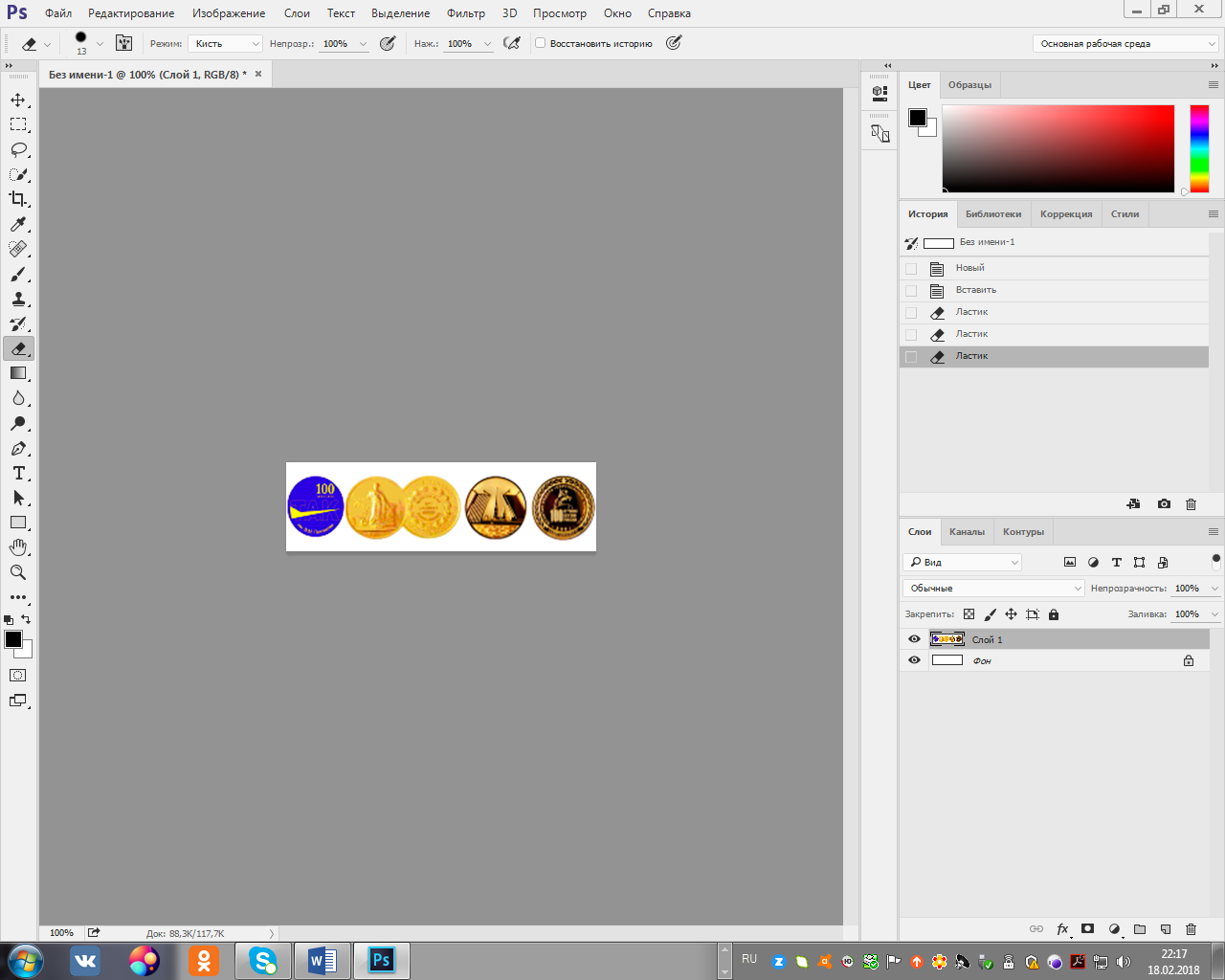 Методические рекомендации к проведению практических занятий по МДК 01.03 Основы системы автоматизированного проектированияСпециальность 25.02.01 Техническая эксплуатация летательных аппаратов и двигателейТаганрог 2022Комплект практических занятий по МДК.01.03 Основы системы автоматизированного проектирования разработан на основе Федерального государственного образовательного стандарта среднего профессионального образования (далее ФГОС СПО) специальности Специальность 25.02.01 «Техническая эксплуатация летательных аппаратов и двигателей»утвержденного приказом Министерства образования и науки РФ от 22 апреля 2014 г. № 389. Зарегистрировано в Минюсте РФ 27 июня 2014 г.,  регистрационный № 32898. Рассматриваются темы  и порядок выполнения практических занятий, которые являются базой для формирования знаний и умений  при изучении МДК.01.03 Основы системы автоматизированного проектирования, подготовки и выполнения курсового и дипломного проектирования по специальности.Применение данных комплекта способствует повышению качества подготовки специалистов, предназначено для преподавателей и обучающихся.СОДЕРЖАНИЕПрактическое занятие №1 «Построение титульного листа»	4Практическое занятие №1.1«Построение штампов формата А4 и А3»	6Практическое занятие №2.1 «Построение графических примитивов»	8Практическое занятие №2.2 «Построение видов»	10Практическое занятие №2.3 «Построение фланца»	12Практическое занятие №3.1 «Построение станины»	14Практическое занятие №3.2 «Построение крышки»	16Практическое занятие №3.3 «Построение опоры»	18Практическое занятие №3.4 «Построение подвески»	20Практическое занятие №3.5 «Построение кронштейна»	22Практическое занятие №3.6 «Построение корпуса»	25Практическое занятие №4.1 «Проекционное черчение в системе Autocad. 
Построение трех видов модели»	28Практическое занятие №4.2. «Проекционное черчение в системе Autocad. Построение по двум видам модели третьего вида»	31Практическое занятие №4.3. «Проекционное черчение в системе Autocad. Построение по двум видам модели третьего вида. Корпус1»	35Практическое занятие №4.4. «Проекционное черчение в системе Autocad. Построение по двум видам модели третьего вида. Корпус 2»	36Практическое занятие №4.5. «Проекционное черчение в системе Autocad. Проекционное черчение в системе Autocad. Простые разрезы. Построение по двум видам модели третьего вида. Корпус 3»	38Практическое занятие №4.6.  «Построение сборочного чертежа в системе Autocad.Простые разрезы. Построение по двум видам модели третьего вида. Вилка»	39Практическое занятие №4.7. «Построение сборочного чертежа в системе Autocad.Простые разрезы. Построение по двум видам модели третьего вида. Крышка»	41Практическое занятие №5.1. «Построение фрезерованной авиационной детали в системе AutoCAD. Кронштейн	42Практическое занятие №5.2. «Построение фрезерованной авиационной детали в системе AutoCAD. Фитинг и опора»	46Практическое занятие №5.4.  «Построение листовой авиационной детали в системе AutoCAD. Хомут и пластина»	48Практическое занятие №6.1. «Построение сборочного чертежа в системе Autocad. Соединение болтом»	50Практическое занятие №6.2.«Построение сборочного чертежа в системе Autocad. Соединение шпилькой»	51Практическое занятие №6.3. «Построение сборочного чертежа в системе Autocad. Струбцина»	53Практическое занятие №6.4. «Построение сборочного чертежа в системе Autocad. Основание»	55Практическое занятие №6.5. «Построение главного вида вала 1»	57Практическое занятие №6.6. «Построение модели сборки авиационного узла в системе Autocad»	59Практическое занятие №7.1.«Построениечертежей входящих деталей нервюры»	60Практическое занятие №7.2.«Построение теоретического  обвода и теоретического контура нервюры»	63Практическое занятие №7.3.«Нанесение размеров на чертеж нервюры и оформление чертежа согласно ЕСКД»	66Практическое занятие №1Тема:«Построение титульного листа»2.Общая цель занятия:  приобретение практических навыков создания титульного листаиштампов А4 и А3 чертежа3.Конкретные цели занятия:	3.1. Обучающийся должен знать:-требования единой системы конструкторской документации (ЕСКД);- различные методики моделирования авиационной техники  и основы моделирования сборочных единиц.3.2. Обучающийся должен уметь:- анализировать конструкторскую документацию, читать чертежи по специальности;-оформлять технологическую документацию ручным способом или с использованием информационно – коммуникационных технологий (ИКТ);- оформлять сборочные чертежи агрегатов самолета в соответствии с ГОСТ;- разрабатывать чертежи деталей и узлов с использованием ИКТ- выполнять чертежи общего вида в соответствии с требованиями ЕСКД.-пользоваться специализированной терминологией;- подбирать правильный метод моделирования.4. Методические указания для Обучающихся по подготовкекпрактическому занятию4.1. Список литературы:Аббасов И.Б. Создаем чертежи на компьютере в Autocad2012,M.: ДМК Пресс, 2011 – 136с.Н.Н. Полещук. Самоучитель AutoCAD 2014, БХВ-Петербург, 2014 – 464с.4.2. Теоретические сведения4.3. Вопросы для повторения:Перечислить способы построения отрезковПеречислить основные команды клавиатуры 5. Контроль и коррекция знаний Обучающихся5.1. Контрольные вопросы:Алгоритм построения титульного листа и штампов А4 и А3Перечислить последовательность операций, необходимых для создания титульного листа и штампов А4 и А3.6. Указания к выполнению практического занятия6.1. Задание:Запустить программу.  Построить титульный лист в программе Autocad.Сохранить файл.Оформить отчет о проделанной работе.Титульный лист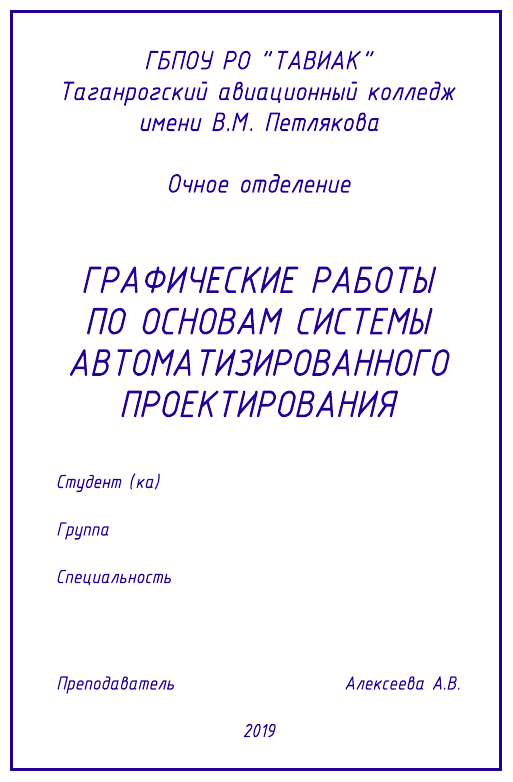 Практическое занятие №1.11.Тема: «Построение штампов формата А4 и А3»2.Общая цель занятия:  приобретение практических навыков создания титульного листа и штампов А4 и А3 чертежа3.Конкретные цели занятия:	3.1. Обучающийся должен знать:-требования единой системы конструкторской документации (ЕСКД);- различные методики моделирования авиационной техники  и основы моделирования сборочных единиц.3.2. Обучающийся должен уметь:- анализировать конструкторскую документацию, читать чертежи по специальности;-оформлять технологическую документацию ручным способом или с использованием информационно – коммуникационных технологий (ИКТ);- оформлять сборочные чертежи агрегатов самолета в соответствии с ГОСТ;- разрабатывать чертежи деталей и узлов с использованием ИКТ- выполнять чертежи общего вида в соответствии с требованиями ЕСКД.-пользоваться специализированной терминологией;- подбирать правильный метод моделирования.4. Методические указания для Обучающихся по подготовкекпрактическому занятию4.1. Список литературы:Аббасов И.Б. Создаем чертежи на компьютере в Autocad2012,M.: ДМК Пресс, 2011 – 136с.Н.Н. Полещук. Самоучитель AutoCAD 2014, БХВ-Петербург, 2014 – 464с.4.2. Теоретические сведения4.3. Вопросы для повторения:Перечислить способы построения отрезковПеречислить основные команды клавиатуры 5. Контроль и коррекция знаний Обучающихся5.1. Контрольные вопросы:Алгоритм построения титульного листа и штампов А4 и А3Перечислить последовательность операций, необходимых для создания титульного листа и штампов А4 и А3.6. Указания к выполнению практического занятия6.1. Задание:Запустить программу.  Построить титульный лист и штампы А4 и А3.Сохранить файлОформить отчет о проделанной работеФормат А4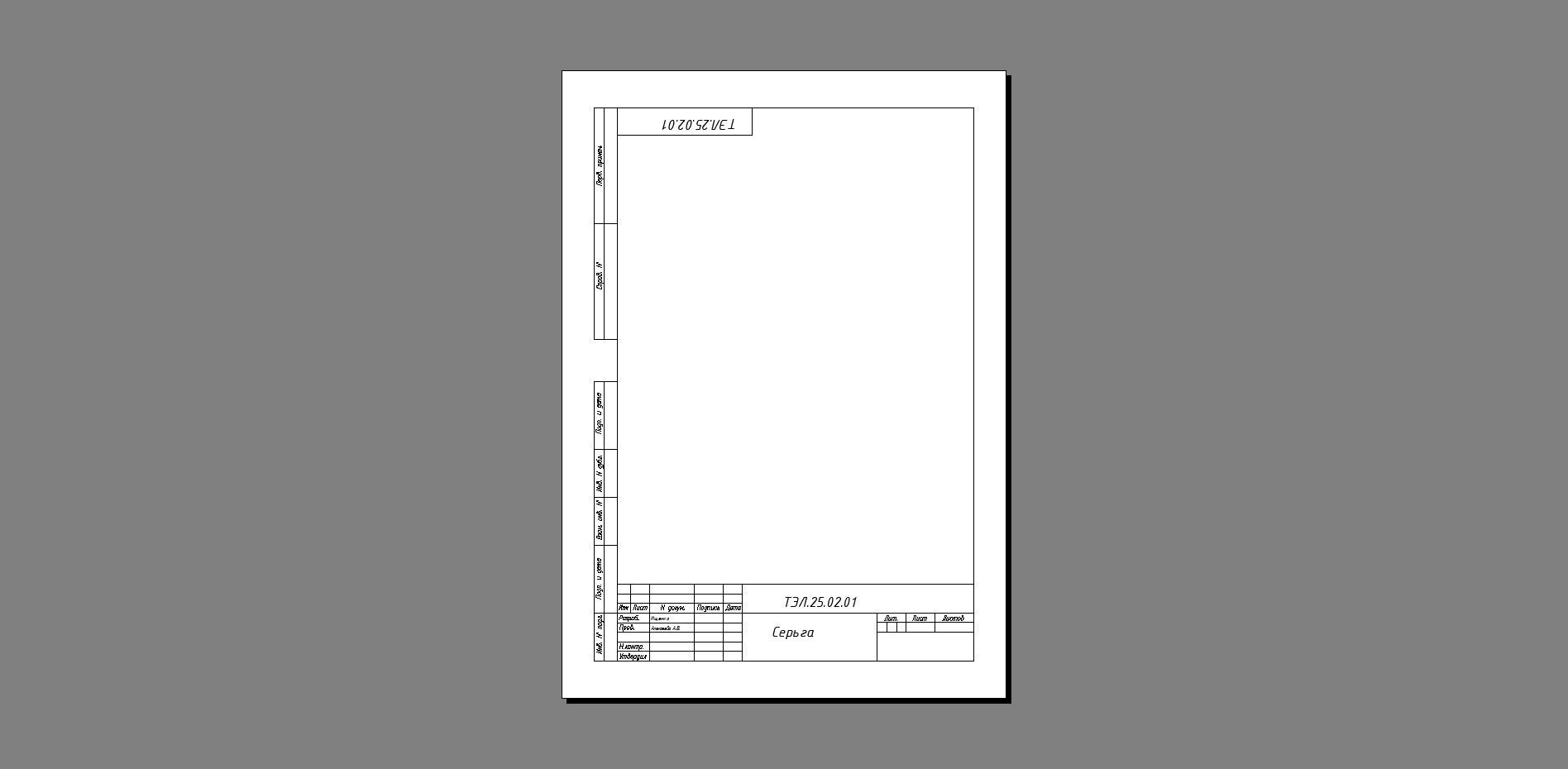 Формат А3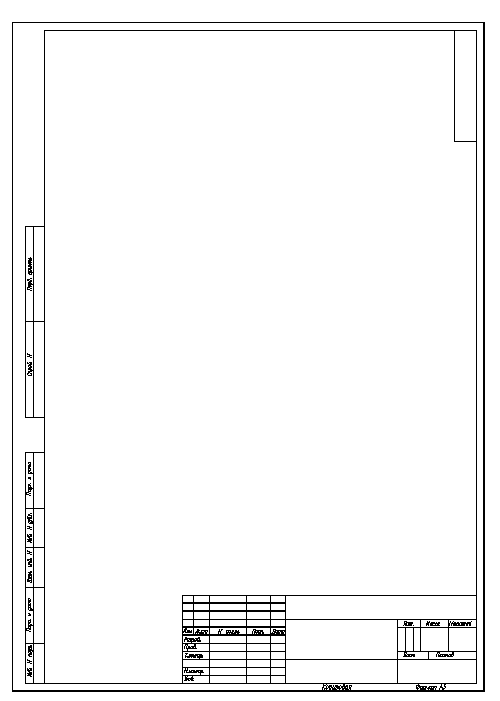 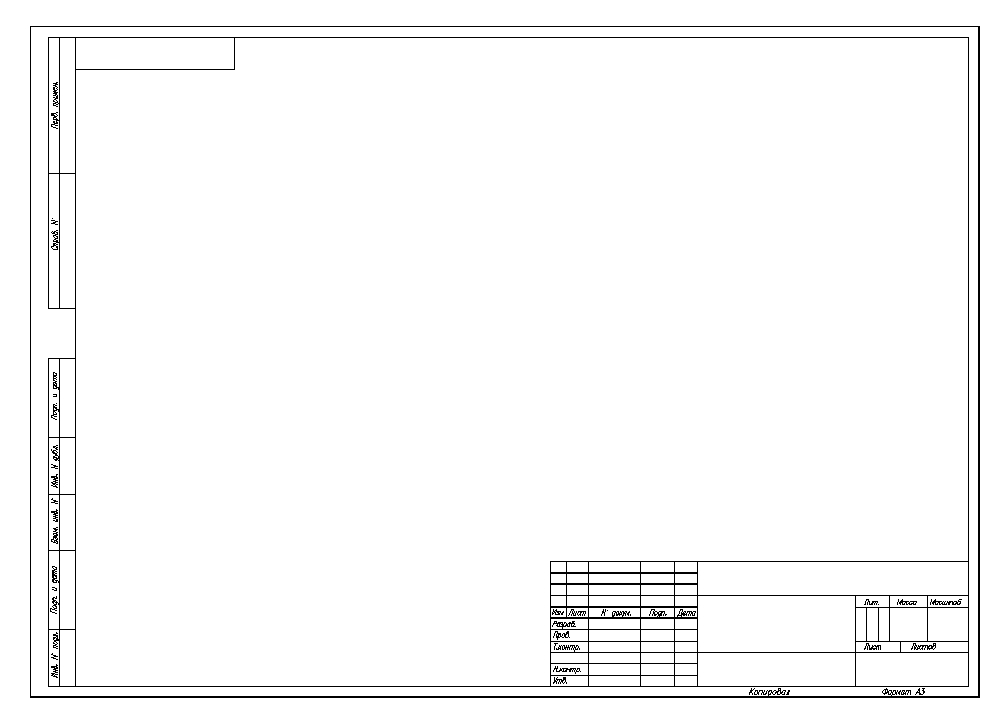 Практическое занятие №2.1Тема:«Построение графических примитивов»2.Общая цель занятия:  приобретение практических навыков построения  графических примитивовв программе Autocad3.Конкретные цели занятия:	3.1. Обучающийся должен знать:-требования единой системы конструкторской документации (ЕСКД);- различные методики моделирования авиационной техники  и основы моделирования сборочных единиц.3.2. Обучающийся должен уметь:- анализировать конструкторскую документацию, читать чертежи по специальности;-оформлять технологическую документацию ручным способом или с использованием информационно – коммуникационных технологий (ИКТ);- оформлять сборочные чертежи агрегатов самолета в соответствии с ГОСТ;- разрабатывать чертежи деталей и узлов с использованием ИКТ- выполнять чертежи общего вида в соответствии с требованиями ЕСКД.-пользоваться специализированной терминологией;- подбирать правильный метод моделирования.4. Методические указания для Обучающихся по подготовкекпрактическому занятию4.1. Список литературы:Аббасов И.Б. Создаем чертежи на компьютере в Autocad2012,M.: ДМК Пресс, 2011 – 136с.Н.Н. Полещук. Самоучитель AutoCAD 2014, БХВ-Петербург, 2014 – 464с.4.2. Теоретические сведения4.3. Вопросы для повторения:Перечислить способы построения отрезков, прямоугольников, сопряжения, фаски, штриховкаПеречислить основные команды клавиатуры 5. Контроль и коррекция знаний Обучающихся5.1. Контрольные вопросы:Алгоритм построения графических примитивовв программе AutocadПеречислить последовательность операций, необходимых для создания графических примитивов в программе Autocad6. Указания к выполнению практического занятия6.1. Задание:Запустить программу.  На чертеже формата А3 построить графические примитивы, заполнить основные надписи.Сохранить файлыОформить отчет о проделанной работеГрафические примитивы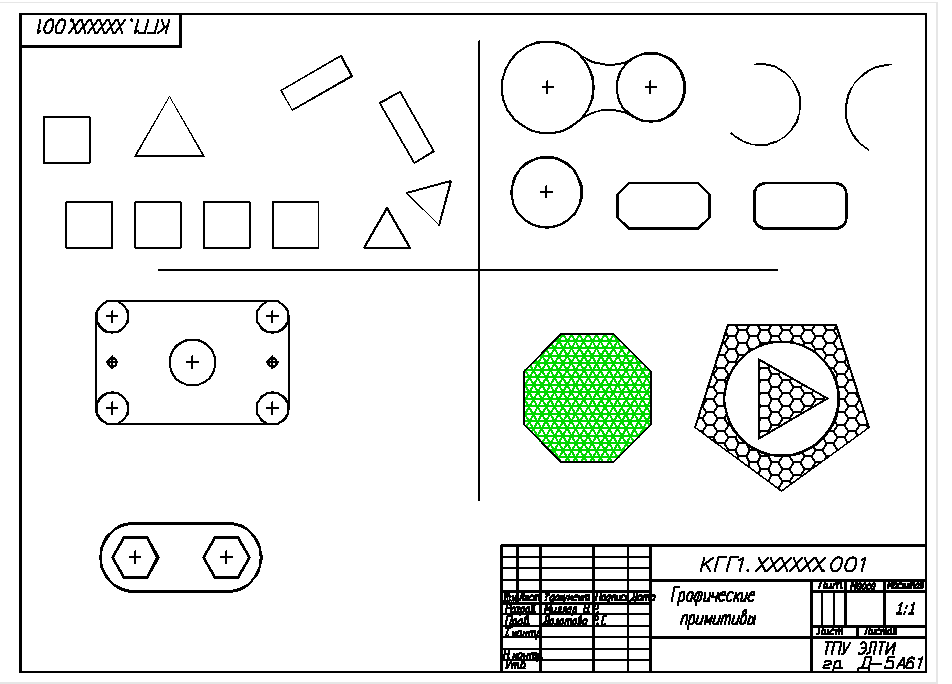 Практическое занятие №2.2Тема: «Построение видов»2.Общая цель занятия:  приобретение практических навыков построения  графических примитивов в программе Autocad3.Конкретные цели занятия:	3.1. Обучающийся должен знать:-требования единой системы конструкторской документации (ЕСКД);- различные методики моделирования авиационной техники  и основы моделирования сборочных единиц.3.2. Обучающийся должен уметь:- анализировать конструкторскую документацию, читать чертежи по специальности;-оформлять технологическую документацию ручным способом или с использованием информационно – коммуникационных технологий (ИКТ);- оформлять сборочные чертежи агрегатов самолета в соответствии с ГОСТ;- разрабатывать чертежи деталей и узлов с использованием ИКТ- выполнять чертежи общего вида в соответствии с требованиями ЕСКД.-пользоваться специализированной терминологией;- подбирать правильный метод моделирования.4. Методические указания для Обучающихся по подготовкекпрактическому занятию4.1. Список литературы:Аббасов И.Б. Создаем чертежи на компьютере в Autocad2012,M.: ДМК Пресс, 2011 – 136с.Н.Н. Полещук. Самоучитель AutoCAD 2014, БХВ-Петербург, 2014 – 464с.4.2. Теоретические сведения4.3. Вопросы для повторения:Перечислить способы построения отрезков, прямоугольников, сопряжения, фаски, штриховкаПеречислить основные команды клавиатуры 5. Контроль и коррекция знаний Обучающихся5.1. Контрольные вопросы:Алгоритм построения видов в программе AutocadПеречислить последовательность операций, необходимых для создания видов в программе Autocad6. Указания к выполнению практического занятия6.1. Задание:Запустить программу.  На чертеже формата А4 построить виды, заполнить основные надписи.Сохранить файлыОформить отчет о проделанной работеВариант 1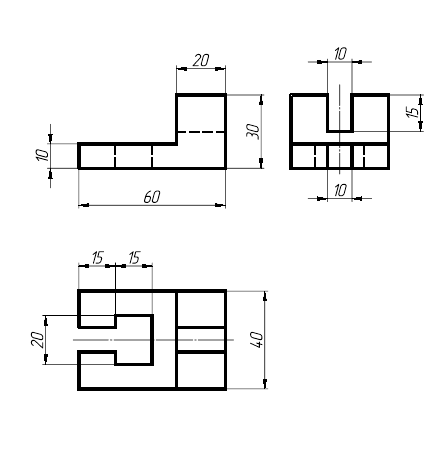 Вариант 2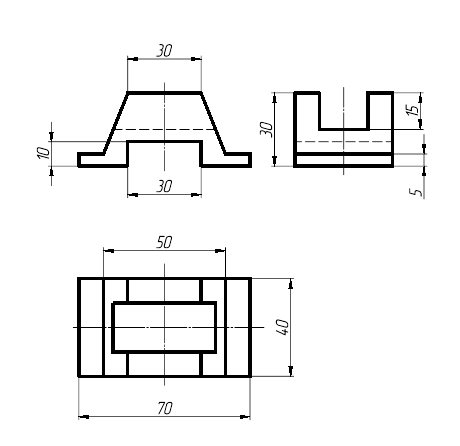 Практическое занятие №2.3Тема:«Построение фланца»2.Общая цель занятия:  приобретение практических навыков построения фланца в программе AutoCAD3.Конкретные цели занятия:	3.1. Обучающийся должен знать:-требования единой системы конструкторской документации (ЕСКД);- различные методики моделирования авиационной техники  и основы моделирования сборочных единиц.3.2. Обучающийся должен уметь:- анализировать конструкторскую документацию, читать чертежи по специальности;-оформлять технологическую документацию ручным способом или с использованием информационно – коммуникационных технологий (ИКТ);- оформлять сборочные чертежи агрегатов самолета в соответствии с ГОСТ;- разрабатывать чертежи деталей и узлов с использованием ИКТ- выполнять чертежи общего вида в соответствии с требованиями ЕСКД.-пользоваться специализированной терминологией;- подбирать правильный метод моделирования.4. Методические указания для Обучающихся по подготовкекпрактическому занятию4.1. Список литературы:Аббасов И.Б. Создаем чертежи на компьютере в Autocad2012,M.: ДМК Пресс, 2011 – 136с.Н.Н. Полещук. Самоучитель AutoCAD 2014, БХВ-Петербург, 2014 – 464с.4.2. Теоретические сведения4.3. Вопросы для повторения:Перечислить способы построения отрезков, окружностей, круговых массивовПеречислить основные команды клавиатуры 5. Контроль и коррекция знаний Обучающихся5.1. Контрольные вопросы:Алгоритм построения фланца в программе AutocadПеречислить последовательность операций, необходимых для создания фланца в программе Autocad6. Указания к выполнению практического занятия6.1. Задание:Запустить программу.  На чертеже формата А4 построить фланец, заполнить основные надписи.Сохранить файлОформить отчет о проделанной работеПрактическое занятие №3.11.Тема:«Построение станины»2.Общая цель занятия:  приобретение практических навыков построения станины в программе AutoCAD3.Конкретные цели занятия:	3.1. Обучающийся должен знать:-требования единой системы конструкторской документации (ЕСКД);- различные методики моделирования авиационной техники  и основы моделирования сборочных единиц.3.2. Обучающийся должен уметь:- анализировать конструкторскую документацию, читать чертежи по специальности;-оформлять технологическую документацию ручным способом или с использованием информационно – коммуникационных технологий (ИКТ);- оформлять сборочные чертежи агрегатов самолета в соответствии с ГОСТ;- разрабатывать чертежи деталей и узлов с использованием ИКТ- выполнять чертежи общего вида в соответствии с требованиями ЕСКД.-пользоваться специализированной терминологией;- подбирать правильный метод моделирования.4. Методические указания для Обучающихся по подготовке практическому занятию4.1. Список литературы:Аббасов И.Б. Создаем чертежи на компьютере в Autocad2012,M.: ДМК Пресс, 2011 – 136с.Н.Н. Полещук. Самоучитель AutoCAD 2014, БХВ-Петербург, 2014 – 464с.4.2. Теоретические сведения4.3. Вопросы для повторения:Перечислить способы построения отрезков, окружностей, сопряженийПеречислить основные команды клавиатуры 5. Контроль и коррекция знаний Обучающихся5.1. Контрольные вопросы:Алгоритм построения станины в программе AutocadПеречислить последовательность операций, необходимых для создания станины в программе Autocad6. Указания к выполнению практического занятия6.1. Задание:Запустить программу.  На чертеже формата А4 построить станину, заполнить основные надписи.Сохранить файлОформить отчет о проделанной работеПрактическое занятие №3.21.Тема: «Построение крышки»2.Общая цель занятия:  приобретение практических навыков построения крышки в программе AutoCAD3.Конкретные цели занятия:	3.1. Обучающийся должен знать:-требования единой системы конструкторской документации (ЕСКД);- различные методики моделирования авиационной техники  и основы моделирования сборочных единиц.3.2. Обучающийся должен уметь:- анализировать конструкторскую документацию, читать чертежи по специальности;-оформлять технологическую документацию ручным способом или с использованием информационно – коммуникационных технологий (ИКТ);- оформлять сборочные чертежи агрегатов самолета в соответствии с ГОСТ;- разрабатывать чертежи деталей и узлов с использованием ИКТ- выполнять чертежи общего вида в соответствии с требованиями ЕСКД.-пользоваться специализированной терминологией;- подбирать правильный метод моделирования.4. Методические указания для Обучающихся по подготовке практическому занятию4.1. Список литературы:Аббасов И.Б. Создаем чертежи на компьютере в Autocad2012,M.: ДМК Пресс, 2011 – 136с.Н.Н. Полещук. Самоучитель AutoCAD 2014, БХВ-Петербург, 2014 – 464с.4.2. Теоретические сведения4.3. Вопросы для повторения:Перечислить способы построения отрезков, окружностей, круговых массивов, сопряженийПеречислить основные команды клавиатуры 5. Контроль и коррекция знаний Обучающихся5.1. Контрольные вопросы:Алгоритм построения станины в программе AutocadПеречислить последовательность операций, необходимых для создания крышки в программе Autocad6. Указания к выполнению практического занятия6.1. Задание:Запустить программу.  На чертеже формата А4 построить крышку, заполнить основные надписи.Сохранить файлОформить отчет о проделанной работеПрактическое занятие №3.31.Тема:«Построение опоры»2.Общая цель занятия:  приобретение практических навыков построения опоры в программе AutoCAD3.Конкретные цели занятия:	3.1. Обучающийся должен знать:-требования единой системы конструкторской документации (ЕСКД);- различные методики моделирования авиационной техники  и основы моделирования сборочных единиц.3.2. Обучающийся должен уметь:- анализировать конструкторскую документацию, читать чертежи по специальности;-оформлять технологическую документацию ручным способом или с использованием информационно – коммуникационных технологий (ИКТ);- оформлять сборочные чертежи агрегатов самолета в соответствии с ГОСТ;- разрабатывать чертежи деталей и узлов с использованием ИКТ- выполнять чертежи общего вида в соответствии с требованиями ЕСКД.-пользоваться специализированной терминологией;- подбирать правильный метод моделирования.4. Методические указания для Обучающихся по подготовке практическому занятию4.1. Список литературы:Аббасов И.Б. Создаем чертежи на компьютере в Autocad2012,M.: ДМК Пресс, 2011 – 136с.Н.Н. Полещук. Самоучитель AutoCAD 2014, БХВ-Петербург, 2014 – 464с.4.2. Теоретические сведения4.3. Вопросы для повторения:Перечислить способы построения отрезков, окружностей, круговых массивов, сопряженийПеречислить основные команды клавиатуры 5. Контроль и коррекция знаний Обучающихся5.1. Контрольные вопросы:Алгоритм построения опоры в программе AutocadПеречислить последовательность операций, необходимых для создания опоры в программе Autocad6. Указания к выполнению практического занятия6.1. Задание:Запустить программу.  На чертеже формата А4 построить опору, заполнить основные надписи.Сохранить файлОформить отчет о проделанной работеВариант №1 Опора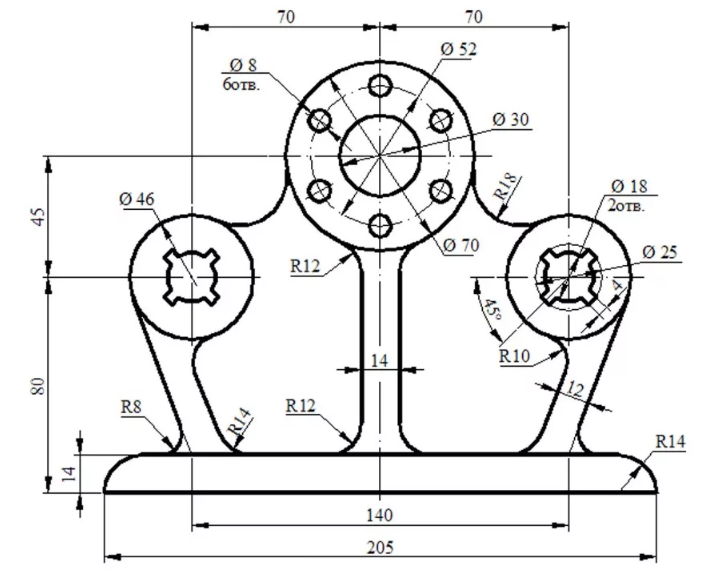 Вариант №2Опора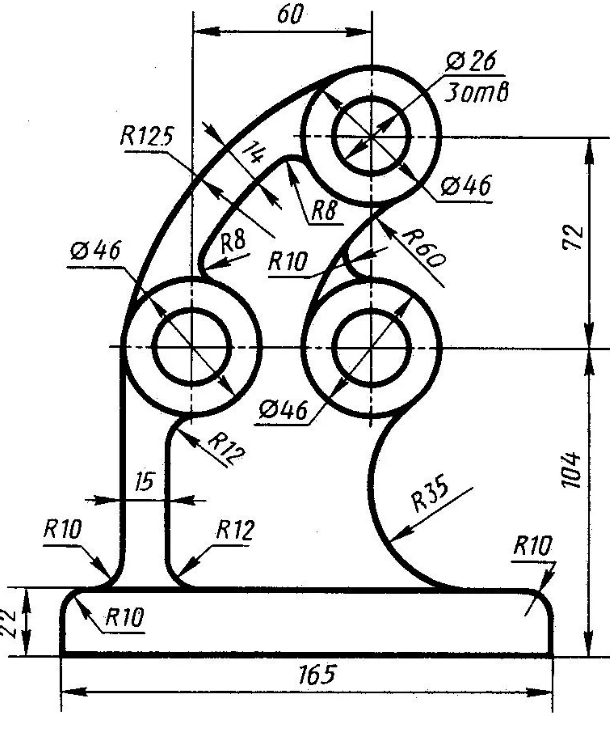 Практическое занятие №3.41.Тема: «Построение подвески»2.Общая цель занятия:  приобретение практических навыков построения подвески в программе AutoCAD3.Конкретные цели занятия:	3.1. Обучающийся должен знать:-требования единой системы конструкторской документации (ЕСКД);- различные методики моделирования авиационной техники  и основы моделирования сборочных единиц.3.2. Обучающийся должен уметь:- анализировать конструкторскую документацию, читать чертежи по специальности;-оформлять технологическую документацию ручным способом или с использованием информационно – коммуникационных технологий (ИКТ);- оформлять сборочные чертежи агрегатов самолета в соответствии с ГОСТ;- разрабатывать чертежи деталей и узлов с использованием ИКТ- выполнять чертежи общего вида в соответствии с требованиями ЕСКД.-пользоваться специализированной терминологией;- подбирать правильный метод моделирования.4. Методические указания для Обучающихся по подготовке практическому занятию4.1. Список литературы:Аббасов И.Б. Создаем чертежи на компьютере в Autocad2012,M.: ДМК Пресс, 2011 – 136с.Н.Н. Полещук. Самоучитель AutoCAD 2014, БХВ-Петербург, 2014 – 464с.4.2. Теоретические сведения4.3. Вопросы для повторения:Перечислить способы построения отрезков, окружностей, круговых массивов, сопряженийПеречислить основные команды клавиатуры 5. Контроль и коррекция знаний Обучающихся5.1. Контрольные вопросы:Алгоритм построения опоры в программе AutocadПеречислить последовательность операций, необходимых для создания подвески в программе Autocad6. Указания к выполнению практического занятия6.1. Задание:Запустить программу.  На чертеже формата А4 построить подвеску, заполнить основные надписи.Сохранить файлОформить отчет о проделанной работеПрактическое занятие №3.51.Тема:«Построение кронштейна»2.Общая цель занятия:  приобретение практических навыков построения кронштейна в программе AutoCAD3.Конкретные цели занятия:	3.1. Обучающийся должен знать:-требования единой системы конструкторской документации (ЕСКД);- различные методики моделирования авиационной техники  и основы моделирования сборочных единиц.3.2. Обучающийся должен уметь:- анализировать конструкторскую документацию, читать чертежи по специальности;-оформлять технологическую документацию ручным способом или с использованием информационно – коммуникационных технологий (ИКТ);- оформлять сборочные чертежи агрегатов самолета в соответствии с ГОСТ;- разрабатывать чертежи деталей и узлов с использованием ИКТ- выполнять чертежи общего вида в соответствии с требованиями ЕСКД.-пользоваться специализированной терминологией;- подбирать правильный метод моделирования.4. Методические указания для Обучающихся по подготовке практическому занятию4.1. Список литературы:Аббасов И.Б. Создаем чертежи на компьютере в Autocad2012,M.: ДМК Пресс, 2011 – 136с.Н.Н. Полещук. Самоучитель AutoCAD 2014, БХВ-Петербург, 2014 – 464с.4.2. Теоретические сведения4.3. Вопросы для повторения:Перечислить способы построения отрезков, окружностей, круговых массивов, сопряженийПеречислить основные команды клавиатуры 5. Контроль и коррекция знаний Обучающихся5.1. Контрольные вопросы:Алгоритм построения опоры в программе AutocadПеречислить последовательность операций, необходимых для создания кронштейна в программе Autocad6. Указания к выполнению практического занятия6.1. Задание:Запустить программу.  На чертеже формата А4 построить кронштейн, заполнить основные надписи.Сохранить файлОформить отчет о проделанной работеВариант №3 Кронштейн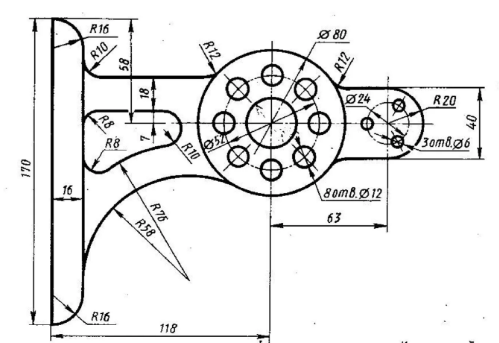 Вариант №4 Кронштейн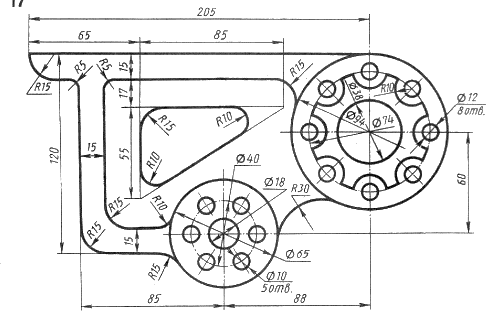 Практическое занятие №3.61.Тема: «Построение корпуса»2.Общая цель занятия:  приобретение практических навыков построения корпуса в программе AutoCAD3.Конкретные цели занятия:	3.1. Обучающийся должен знать:-требования единой системы конструкторской документации (ЕСКД);- различные методики моделирования авиационной техники  и основы моделирования сборочных единиц.3.2. Обучающийся должен уметь:- анализировать конструкторскую документацию, читать чертежи по специальности;-оформлять технологическую документацию ручным способом или с использованием информационно – коммуникационных технологий (ИКТ);- оформлять сборочные чертежи агрегатов самолета в соответствии с ГОСТ;- разрабатывать чертежи деталей и узлов с использованием ИКТ- выполнять чертежи общего вида в соответствии с требованиями ЕСКД.-пользоваться специализированной терминологией;- подбирать правильный метод моделирования.4. Методические указания для Обучающихся по подготовке практическому занятию4.1. Список литературы:Аббасов И.Б. Создаем чертежи на компьютере в Autocad2012,M.: ДМК Пресс, 2011 – 136с.Н.Н. Полещук. Самоучитель AutoCAD 2014, БХВ-Петербург, 2014 – 464с.4.2. Теоретические сведения4.3. Вопросы для повторения:Перечислить способы построения отрезков, окружностей, круговых массивов, сопряженийПеречислить основные команды клавиатуры 5. Контроль и коррекция знаний Обучающихся5.1. Контрольные вопросы:Алгоритм построения опоры в программе AutocadПеречислить последовательность операций, необходимых для построения корпуса в программе Autocad6. Указания к выполнению практического занятия6.1. Задание:Запустить программу.  На чертеже формата А4 построить корпус, заполнить основные надписи.Сохранить файлОформить отчет о проделанной работеВариант №1 Корпус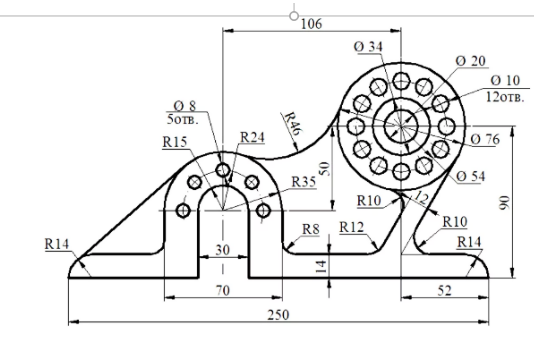 Вариант №2 Корпус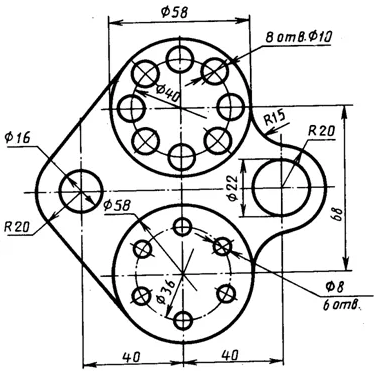 Вариант ;3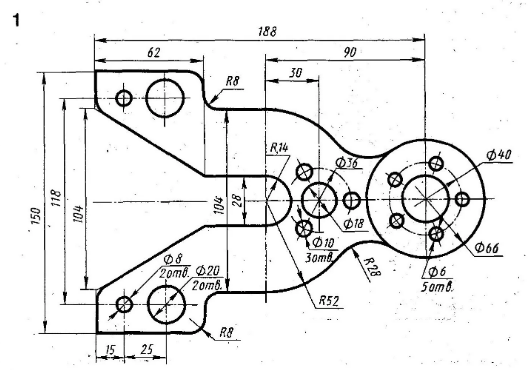 Вариант №4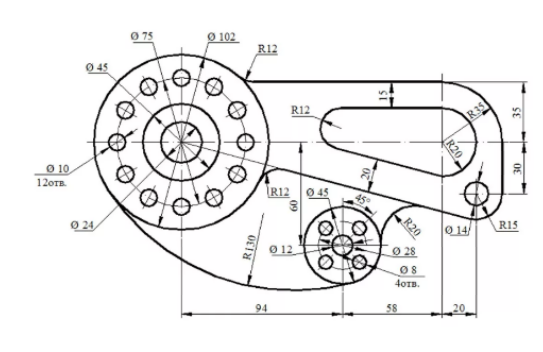 Практическое занятие № 4.11.Тема: «Проекционное черчение в системе Autocad. Построение трех видов модели»2.Общая цель занятия:  приобретение практических навыков построения проекционного чертежа детали в программе Autocad. Построение трех видов модели»3.Конкретные цели занятия:	3.1. Обучающийся должен знать:-требования единой системы конструкторской документации (ЕСКД);- различные методики моделирования авиационной техники  и основы моделирования сборочных единиц.3.2. Обучающийся должен уметь:- анализировать конструкторскую документацию, читать чертежи по специальности;-оформлять технологическую документацию ручным способом или с использованием информационно – коммуникационных технологий (ИКТ);- оформлять сборочные чертежи агрегатов самолета в соответствии с ГОСТ;- разрабатывать чертежи деталей и узлов с использованием ИКТ- выполнять чертежи общего вида в соответствии с требованиями ЕСКД.-пользоваться специализированной терминологией;- подбирать правильный метод моделирования.4. Методические указания для Обучающихся по подготовке кпрактическому занятию4.1. Список литературы:Аббасов И.Б. Создаем чертежи на компьютере в Autocad2012,M.: ДМК Пресс, 2011 – 136с.Н.Н. Полещук. Самоучитель AutoCAD 2014, БХВ-Петербург, 2014 – 464с.4.2. Теоретические сведения4.3. Вопросы для повторения:Перечислить способы построения отрезков, окружностей, сопряжения, штриховки, фаскиПеречислить основные команды создания слоев. 5. Контроль и коррекция знаний Обучающихся5.1. Контрольные вопросы:Алгоритм построения сборочного чертежа детали в системе Autocad.Перечислить последовательность операций, необходимых для создания проекционного чертежа детали в системе Autocad.6. Указания к выполнению практического занятия6.1. Задание:Запустить программу.  На чертеже формата А4 построить проекционный чертеж детали в системе Autocad, заполнить основные надписи.Сохранить файлОформить отчет о проделанной работеВариант №1Построить три вида модели. Главный вид взять по стрелке А. Построить  разрезы. Детали выполнить на разных чертежах.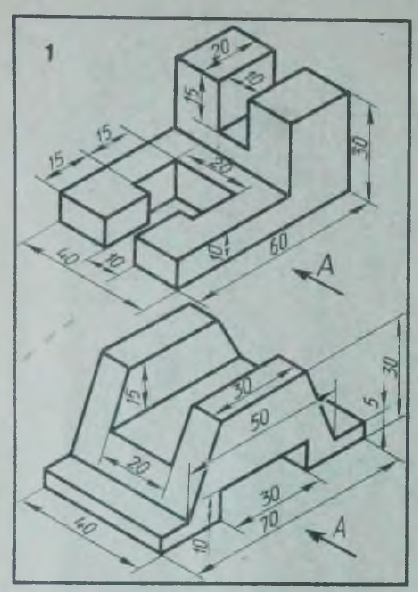 Вариант №2Построить три вида модели. Главный вид взять по стрелке А. Построить  разрезы. Детали выполнить на разных чертежах.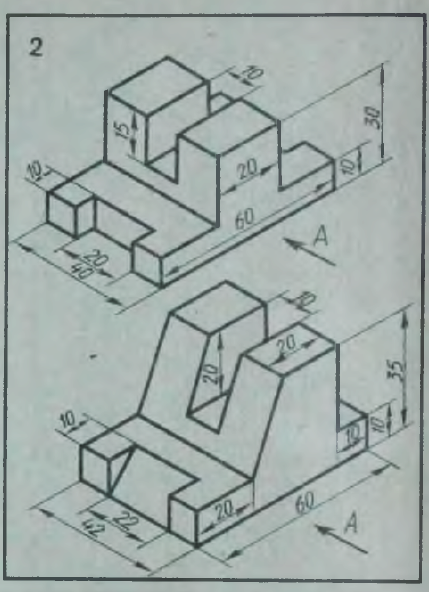 Вариант №3Построить три вида модели. Главный вид взять по стрелке А. Построить  разрезы. Детали выполнить на разных чертежах.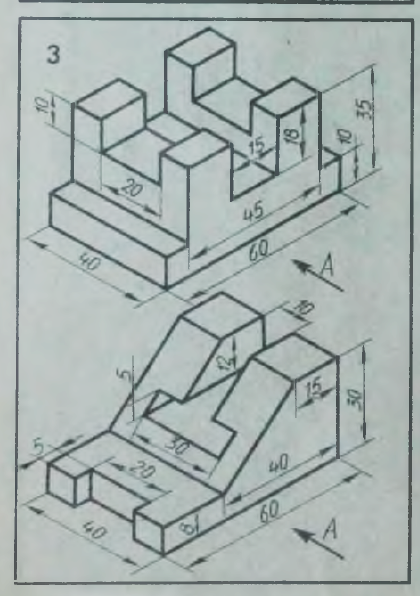 Вариант №4Построить три вида модели. Главный вид взять по стрелке А. Построить  разрезы. Детали выполнить на разных чертежах.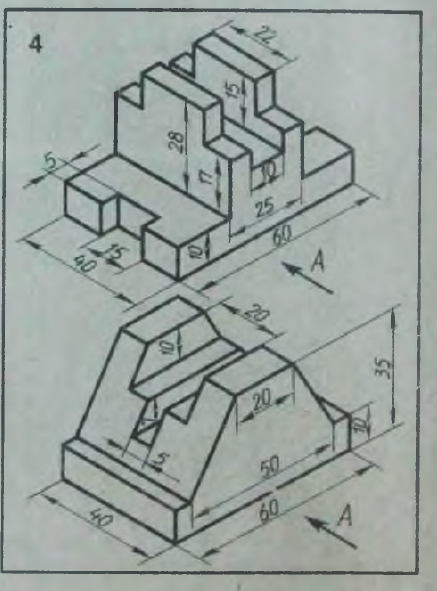 Практическое занятие №4.21.Тема: «Проекционное черчение в системе Autocad. Построение по двум видам модели третьего вида». 2.Общая цель занятия:  приобретение практических навыков построения проекционного чертежа детали в программе Autocad Построение по двум видам модели третьего вида3.Конкретные цели занятия:	3.1. Обучающийся должен знать:-требования единой системы конструкторской документации (ЕСКД);- различные методики моделирования авиационной техники  и основы моделирования сборочных единиц.3.2. Обучающийся должен уметь:- анализировать конструкторскую документацию, читать чертежи по специальности;-оформлять технологическую документацию ручным способом или с использованием информационно – коммуникационных технологий (ИКТ);- оформлять сборочные чертежи агрегатов самолета в соответствии с ГОСТ;- разрабатывать чертежи деталей и узлов с использованием ИКТ- выполнять чертежи общего вида в соответствии с требованиями ЕСКД.-пользоваться специализированной терминологией;- подбирать правильный метод моделирования.4. Методические указания для Обучающихся по подготовке кпрактическому занятию4.1. Список литературы:Аббасов И.Б. Создаем чертежи на компьютере в Autocad2012,M.: ДМК Пресс, 2011 – 136с.Н.Н. Полещук. Самоучитель AutoCAD 2014, БХВ-Петербург, 2014 – 464с.4.2. Теоретические сведения4.3. Вопросы для повторения:Перечислить способы построения отрезков, окружностей, сопряжения, штриховки, фаскиПеречислить основные команды создания слоев. 5. Контроль и коррекция знаний Обучающихся5.1. Контрольные вопросы:Алгоритм проекционного черчения в системе Autocad.Перечислить последовательность операций, необходимых для создания проекционного чертежа детали в системе Autocad.6. Указания к выполнению практического занятия6.1. Задание:Запустить программу.  На чертеже формата А4 построить проекционный чертеж детали в системе Autocad, заполнить основные надписи.Сохранить файлОформить отчет о проделанной работеВариант №1По двум видам модели построить третий вид. Проставить размеры.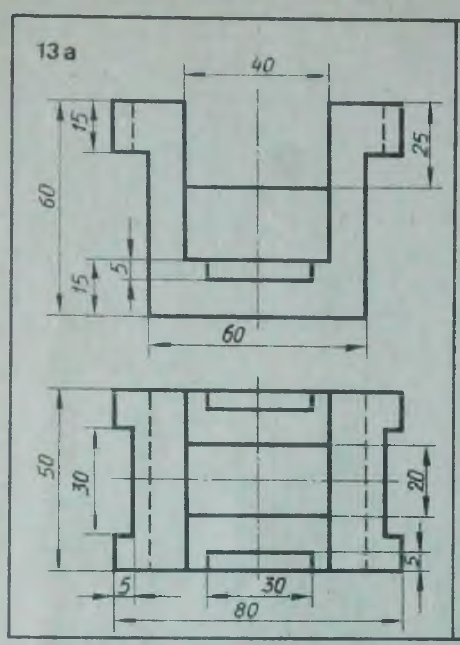 Вариант №2По двум видам модели построить третий вид. Проставить размеры.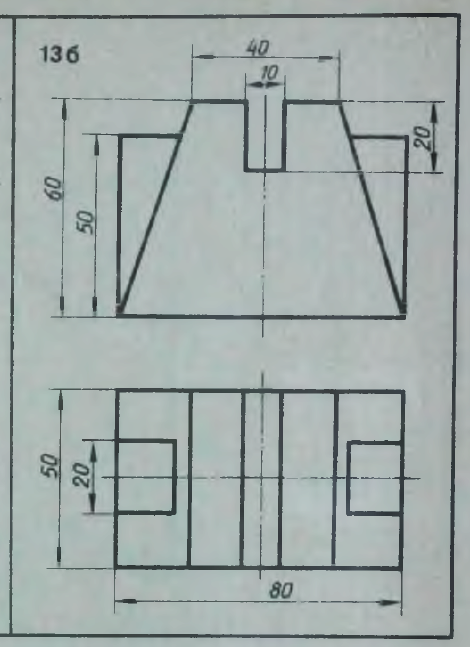 Вариант №3По двум видам модели построить третий вид. Проставить размеры.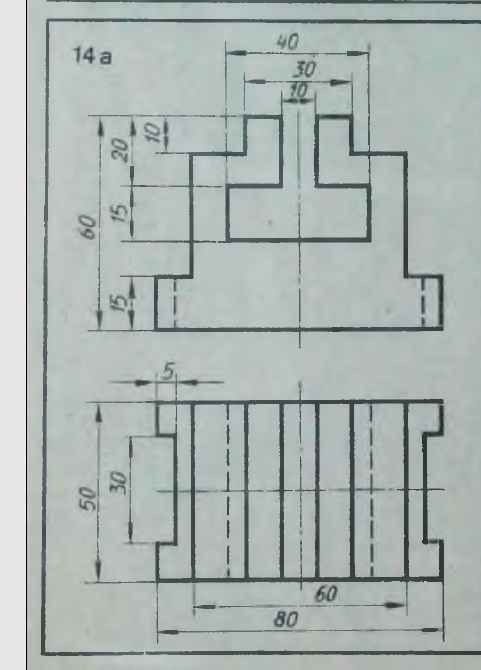 Вариант №4По двум видам модели построить третий вид. Проставить размеры.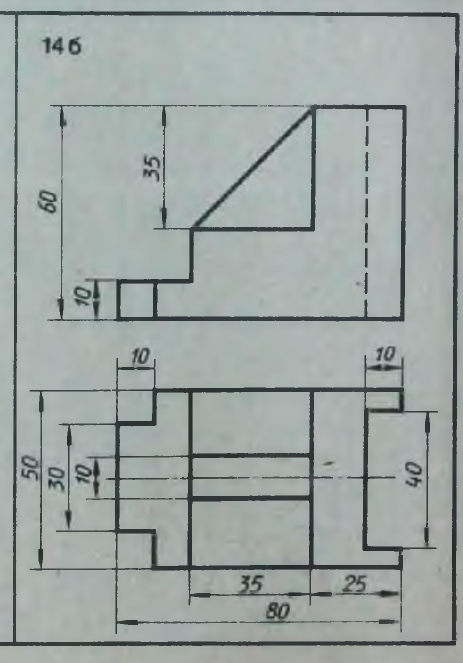 Вариант №5По двум видам модели построить третий вид. Проставить размеры.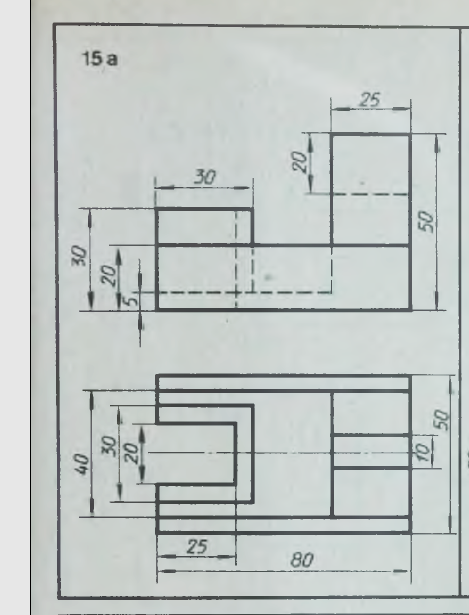 Вариант №6По двум видам модели построить третий вид. Проставить размеры.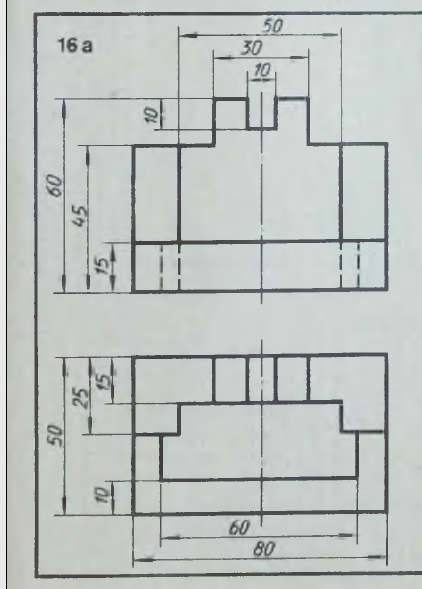 Практическое занятие №4.31.Тема: «Проекционное черчение в системе Autocad. Построение по двум видам модели третьего вида. Корпус 1». 2.Общая цель занятия:  приобретение практических навыков построения проекционного чертежа детали в программе Autocad3.Конкретные цели занятия:	3.1. Обучающийся должен знать:-требования единой системы конструкторской документации (ЕСКД);- различные методики моделирования авиационной техники  и основы моделирования сборочных единиц.3.2. Обучающийся должен уметь:- анализировать конструкторскую документацию, читать чертежи по специальности;-оформлять технологическую документацию ручным способом или с использованием информационно – коммуникационных технологий (ИКТ);- оформлять сборочные чертежи агрегатов самолета в соответствии с ГОСТ;- разрабатывать чертежи деталей и узлов с использованием ИКТ- выполнять чертежи общего вида в соответствии с требованиями ЕСКД.-пользоваться специализированной терминологией;- подбирать правильный метод моделирования.4. Методические указания для Обучающихся по подготовке кпрактическому занятию4.1. Список литературы:Аббасов И.Б. Создаем чертежи на компьютере в Autocad2012,M.: ДМК Пресс, 2011 – 136с.Н.Н. Полещук. Самоучитель AutoCAD 2014, БХВ-Петербург, 2014 – 464с.4.2. Теоретические сведения4.3. Вопросы для повторения:Перечислить способы построения отрезков, окружностей, сопряжения, штриховки, фаскиПеречислить основные команды создания слоев. 5. Контроль и коррекция знаний Обучающихся5.1. Контрольные вопросы:Алгоритм проекционного черчения в системе Autocad.Перечислить последовательность операций, необходимых для создания проекционного чертежа детали в системе Autocad.6. Указания к выполнению практического занятия6.1. Задание:Запустить программу.  На чертеже формата А4 построить проекционный чертеж детали в системе Autocad, заполнить основные надписи.Сохранить файлОформить отчет о проделанной работе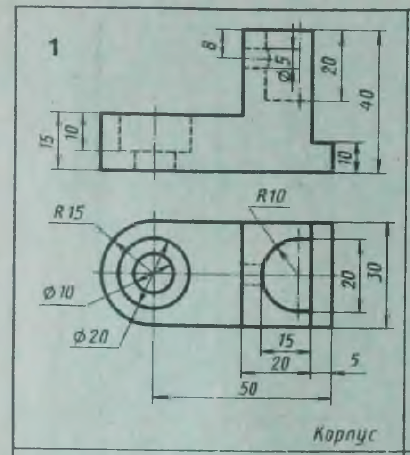 Практическое занятие №4.41.Тема: «Проекционное черчение в системе Autocad. Простые разрезы. Построение по двум видам модели третьего вида. Корпус 2». 2.Общая цель занятия: приобретение практических навыков построения проекционного чертежа детали в программе Autocad, выполнения простых разрезов, построения по двум видам модели третьего вида детали ползун.3.Конкретные цели занятия:	3.1. Обучающийся должен знать:-требования единой системы конструкторской документации (ЕСКД);- различные методики моделирования авиационной техники  и основы моделирования сборочных единиц.3.2. Обучающийся должен уметь:- анализировать конструкторскую документацию, читать чертежи по специальности;-оформлять технологическую документацию ручным способом или с использованием информационно – коммуникационных технологий (ИКТ);- оформлять сборочные чертежи агрегатов самолета в соответствии с ГОСТ;- разрабатывать чертежи деталей и узлов с использованием ИКТ- выполнять чертежи общего вида в соответствии с требованиями ЕСКД.-пользоваться специализированной терминологией;- подбирать правильный метод моделирования.4. Методические указания для Обучающихся по подготовке кпрактическому занятию4.1. Список литературы:Аббасов И.Б. Создаем чертежи на компьютере в Autocad2012,M.: ДМК Пресс, 2011 – 136с.Н.Н. Полещук. Самоучитель AutoCAD 2014, БХВ-Петербург, 2014 – 464с.4.2. Теоретические сведения4.3. Вопросы для повторения:Перечислить способы построения отрезков, окружностей, сопряжения, штриховки, фаскиПеречислить основные команды создания слоев. 5. Контроль и коррекция знаний Обучающихся5.1. Контрольные вопросы:Алгоритм проекционного черчения в системе Autocad.Перечислить последовательность операций, необходимых для создания проекционного чертежа детали в системе Autocad.6. Указания к выполнению практического занятия6.1. Задание:Запустить программу.  На чертеже формата А4 построить проекционный чертеж детали в системе Autocad, заполнить основные надписи.Сохранить файлОформить отчет о проделанной работе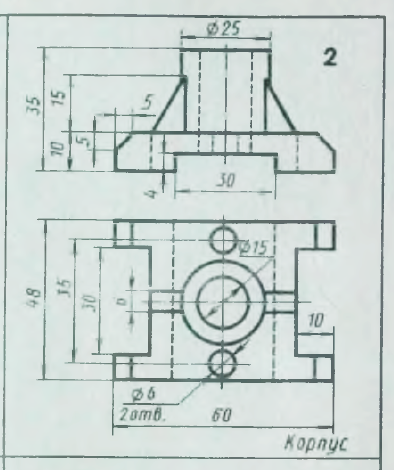 Практическое занятие №4.51.Тема: «Проекционное черчение в системе Autocad.  Построение по двум видам модели третьего вида. Корпус 3». 2.Общая цель занятия:  приобретение практических навыков построения проекционного чертежа детали в программе Autocad3.Конкретные цели занятия:	3.1. Обучающийся должен знать:-требования единой системы конструкторской документации (ЕСКД);- различные методики моделирования авиационной техники  и основы моделирования сборочных единиц.3.2. Обучающийся должен уметь:- анализировать конструкторскую документацию, читать чертежи по специальности;-оформлять технологическую документацию ручным способом или с использованием информационно – коммуникационных технологий (ИКТ);- оформлять сборочные чертежи агрегатов самолета в соответствии с ГОСТ;- разрабатывать чертежи деталей и узлов с использованием ИКТ- выполнять чертежи общего вида в соответствии с требованиями ЕСКД.-пользоваться специализированной терминологией;- подбирать правильный метод моделирования.4. Методические указания для Обучающихся по подготовке кпрактическому занятию4.1. Список литературы:Аббасов И.Б. Создаем чертежи на компьютере в Autocad2012,M.: ДМК Пресс, 2011 – 136с.Н.Н. Полещук. Самоучитель AutoCAD 2014, БХВ-Петербург, 2014 – 464с.4.2. Теоретические сведения4.3. Вопросы для повторения:Перечислить способы построения отрезков, окружностей, сопряжения, штриховки, фаскиПеречислить основные команды создания слоев. 5. Контроль и коррекция знаний Обучающихся5.1. Контрольные вопросы:Алгоритм проекционного черчения в системе Autocad.Перечислить последовательность операций, необходимых для создания проекционного чертежа детали в системе Autocad.6. Указания к выполнению практического занятия6.1. Задание:Запустить программу.  На чертеже формата А4 построить проекционный чертеж детали в системе Autocad, заполнить основные надписи.Сохранить файлОформить отчет о проделанной работе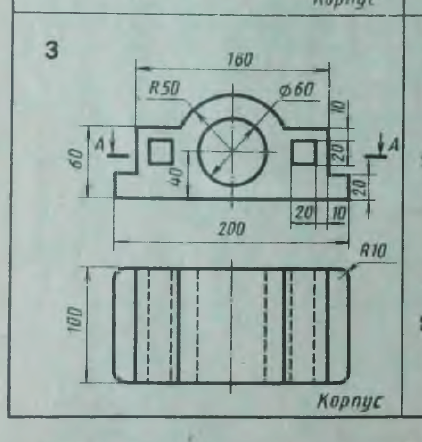 Практическое занятие №4.61.Тема: «Проекционное черчение в системе Autocad. Простые разрезы. Построение по двум видам модели третьего вида. Вилка»2.Общая цель занятия: приобретение практических навыков построения проекционного чертежа детали в программе Autocad. Простые разрезы. Построение по двум видам модели третьего вида. Крышка»3.Конкретные цели занятия:	3.1. Обучающийся должен знать:-требования единой системы конструкторской документации (ЕСКД);- различные методики моделирования авиационной техники  и основы моделирования сборочных единиц.3.2. Обучающийся должен уметь:- анализировать конструкторскую документацию, читать чертежи по специальности;-оформлять технологическую документацию ручным способом или с использованием информационно – коммуникационных технологий (ИКТ);- оформлять сборочные чертежи агрегатов самолета в соответствии с ГОСТ;- разрабатывать чертежи деталей и узлов с использованием ИКТ- выполнять чертежи общего вида в соответствии с требованиями ЕСКД.-пользоваться специализированной терминологией;- подбирать правильный метод моделирования.4. Методические указания для Обучающихся по подготовке кпрактическому занятию4.1. Список литературы:Аббасов И.Б. Создаем чертежи на компьютере в Autocad2012,M.: ДМК Пресс, 2011 – 136с.Н.Н. Полещук. Самоучитель AutoCAD 2014, БХВ-Петербург, 2014 – 464с.4.2. Теоретические сведения4.3. Вопросы для повторения:Перечислить способы построения отрезков, окружностей, сопряжения, штриховки, фаскиПеречислить основные команды создания слоев. 5. Контроль и коррекция знаний Обучающихся5.1. Контрольные вопросы:Алгоритм проекционного черчения в системе Autocad.Перечислить последовательность операций, необходимых для создания проекционного чертежа детали в системе Autocad.6. Указания к выполнению практического занятия6.1. Задание:Запустить программу.  На чертеже формата А4 построить проекционный чертеж детали в системе Autocad, заполнить основные надписи.Сохранить файлОформить отчет о проделанной работе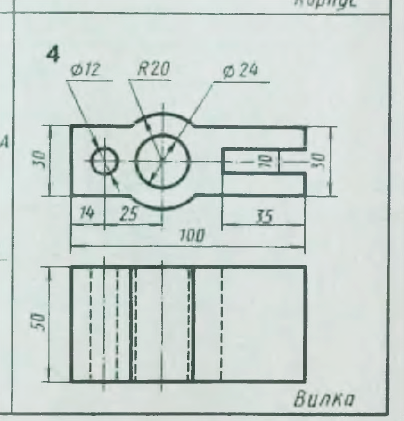 Практическое занятие №4.71.Тема: «Проекционное черчение в системе Autocad. Простые разрезы. Построение по двум видам модели третьего вида. Крышка». 2.Общая цель занятия:  приобретение практических навыков построения проекционного чертежа детали в программе Autocad. По двум видам построить третий вид. Построить линии перехода. Выполнить необходимые разрезы. Проставить  размеры.3.Конкретные цели занятия:	3.1. Обучающийся должен знать:-требования единой системы конструкторской документации (ЕСКД);- различные методики моделирования авиационной техники  и основы моделирования сборочных единиц.3.2. Обучающийся должен уметь:- анализировать конструкторскую документацию, читать чертежи по специальности;-оформлять технологическую документацию ручным способом или с использованием информационно – коммуникационных технологий (ИКТ);- оформлять сборочные чертежи агрегатов самолета в соответствии с ГОСТ;- разрабатывать чертежи деталей и узлов с использованием ИКТ- выполнять чертежи общего вида в соответствии с требованиями ЕСКД.-пользоваться специализированной терминологией;- подбирать правильный метод моделирования.4. Методические указания для Обучающихся по подготовке кпрактическому занятию4.1. Список литературы:Аббасов И.Б. Создаем чертежи на компьютере в Autocad2012,M.: ДМК Пресс, 2011 – 136с.Н.Н. Полещук. Самоучитель AutoCAD 2014, БХВ-Петербург, 2014 – 464с.4.2. Теоретические сведения4.3. Вопросы для повторения:Перечислить способы построения отрезков, окружностей, сопряжения, штриховки, фаскиПеречислить основные команды создания слоев. 5. Контроль и коррекция знаний Обучающихся5.1. Контрольные вопросы:Алгоритм проекционного черчения в системе Autocad.Перечислить последовательность операций, необходимых для создания проекционного чертежа детали в системе Autocad.6. Указания к выполнению практического занятия6.1. Задание:Запустить программу.  На чертеже формата А4 построить проекционный чертеж детали в системе Autocad, заполнить основные надписи.Сохранить файлОформить отчет о проделанной работе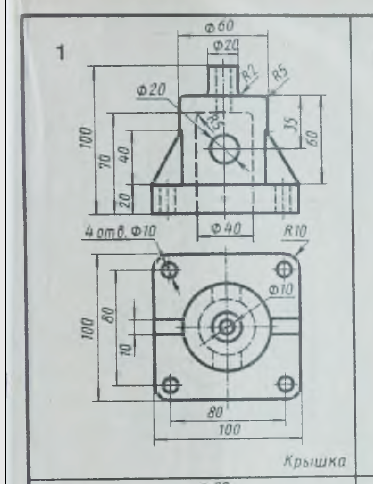 Практическое занятие №5.1Тема:«Построение фрезерованной авиационной детали в системе AutoCAD. Кронштейн»2.Общая цель занятия:  приобретение практических навыков построения авиационных деталей в программе Autocad3.Конкретные цели занятия:	3.1. Обучающийся должен знать:-требования единой системы конструкторской документации (ЕСКД);- различные методики моделирования авиационной техники  и основы моделирования сборочных единиц.3.2. Обучающийся должен уметь:- анализировать конструкторскую документацию, читать чертежи по специальности;-оформлять технологическую документацию ручным способом или с использованием информационно – коммуникационных технологий (ИКТ);- оформлять сборочные чертежи агрегатов самолета в соответствии с ГОСТ;- разрабатывать чертежи деталей и узлов с использованием ИКТ- выполнять чертежи общего вида в соответствии с требованиями ЕСКД.-пользоваться специализированной терминологией;- подбирать правильный метод моделирования.4. Методические указания для Обучающихся по подготовкекпрактическому занятию4.1. Список литературы:Аббасов И.Б. Создаем чертежи на компьютере в Autocad2012,M.: ДМК Пресс, 2011 – 136с.Н.Н. Полещук. Самоучитель AutoCAD 2014, БХВ-Петербург, 2014 – 464с.4.2. Теоретические сведения4.3. Вопросы для повторения:Перечислить способы построения отрезков, окружностей, сопряжения, кругового массива, штриховки, фаскиПеречислить основные команды создания слоев. 5. Контроль и коррекция знаний Обучающихся5.1. Контрольные вопросы:Алгоритм построения фрезерованной авиационной детали. КронштейнПеречислить последовательность операций, необходимых для создания чертежа фрезерованнойавиационной детали. Кронштейн.6. Указания к выполнению практического занятия6.1. Задание:Запустить программу.  На чертеже форматов А4, построить чертеж авиационной детали, заполнить основные надписи.Сохранить файлОформить отчет о проделанной работеВариант №1Выполнить чертеж фрезерованной авиационной детали в системе Autocad. Оформить, согласно ЕСКД.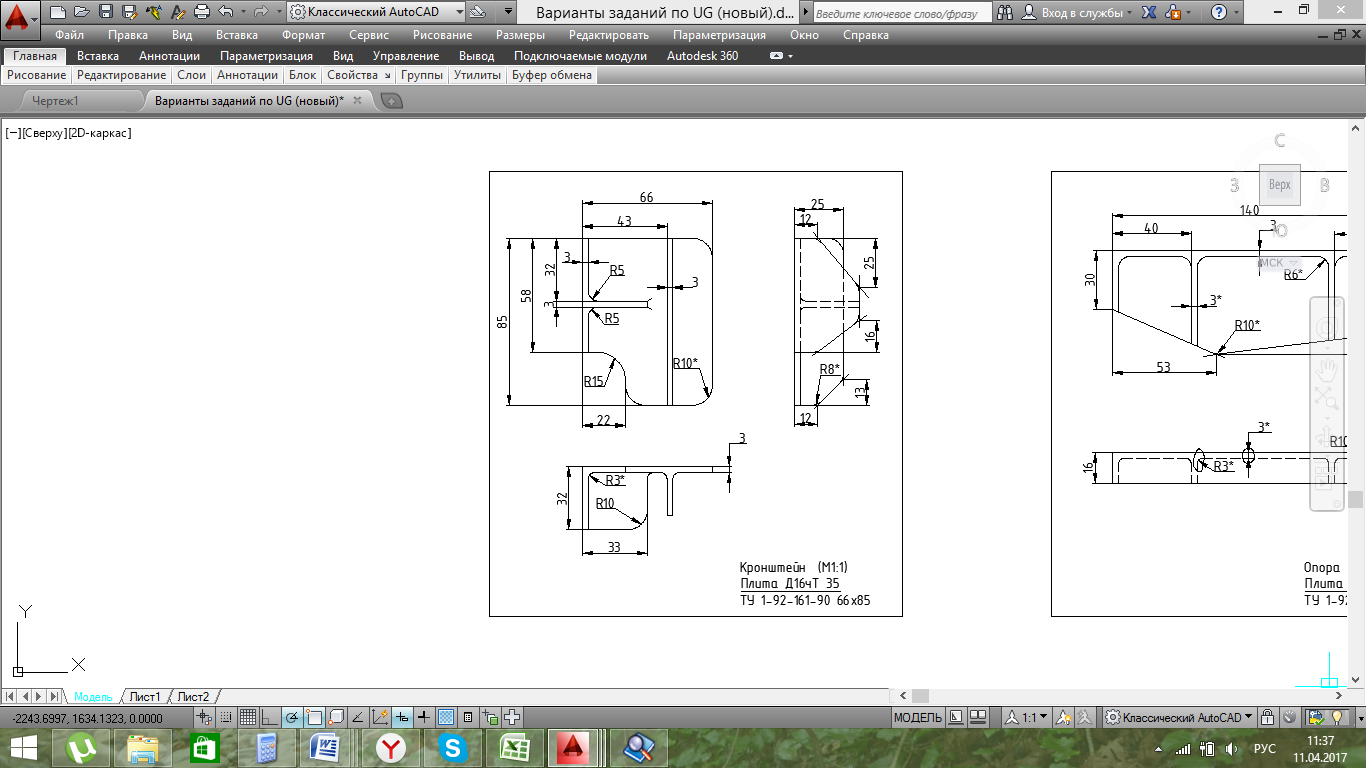 Вариант №2Выполнить чертеж фрезерованной авиационной детали в системе Autocad. Оформить, согласно ЕСКД.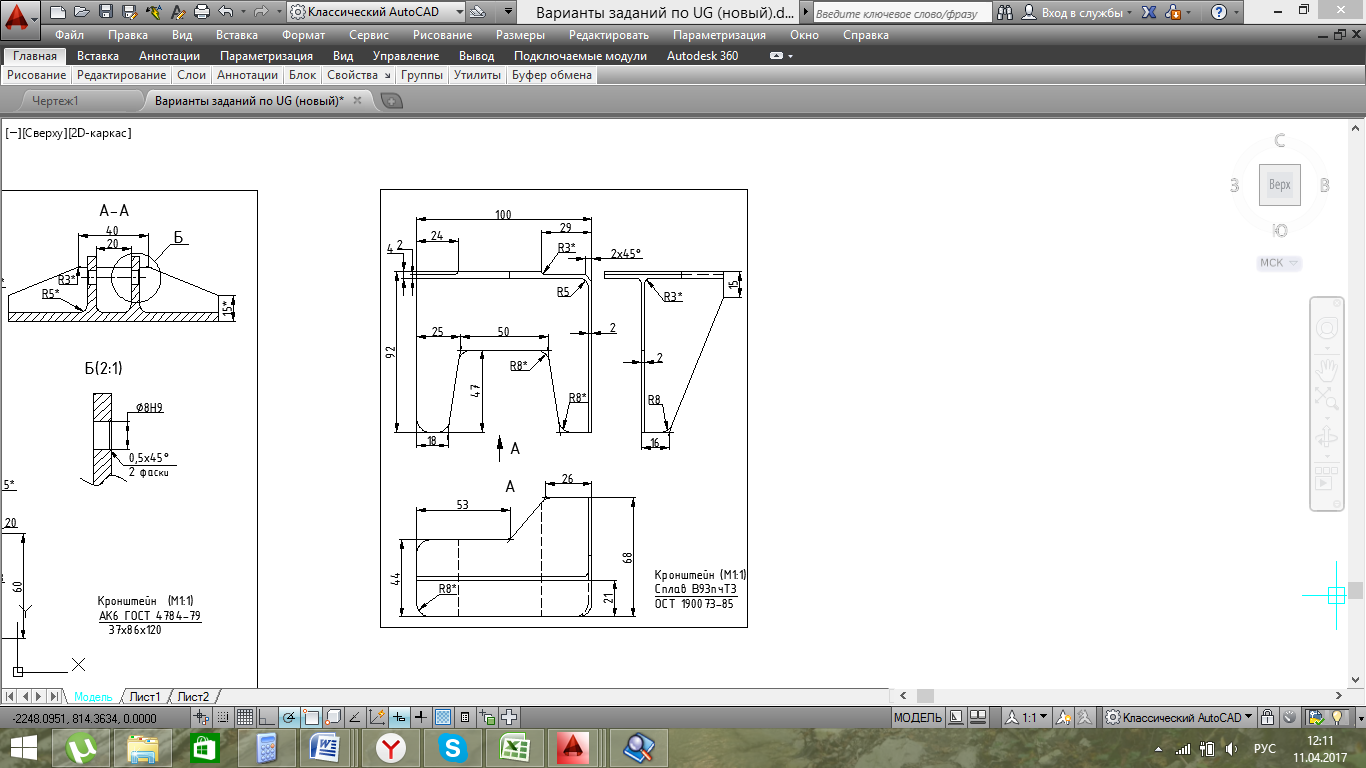 Вариант №3Выполнить чертеж фрезерованной авиационной детали в системе Autocad. Выполнить необходимое сечение. Оформить, согласно ЕСКД.Вариант №4Выполнить чертеж фрезерованной авиационной детали в системе Autocad. Оформить, согласно ЕСКД.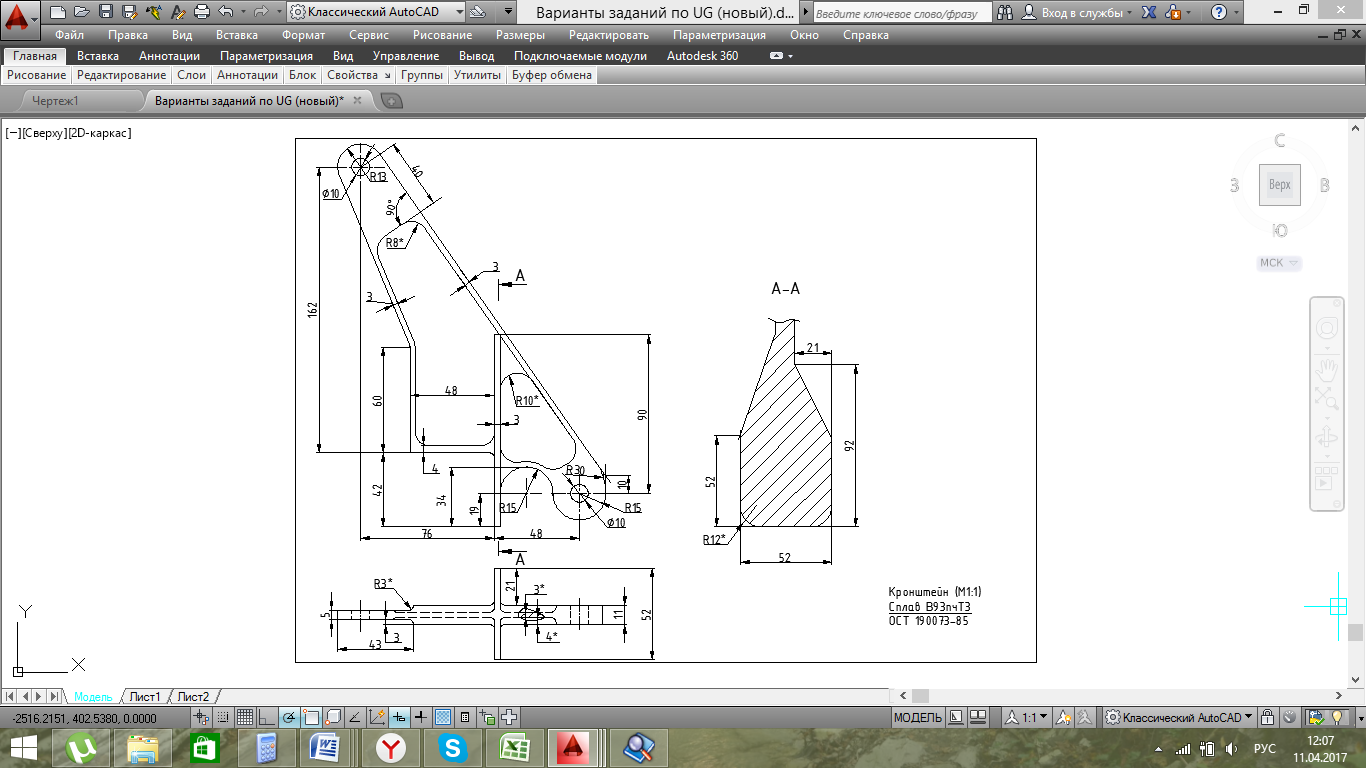 Практическое занятие №5.2Тема: «Построение фрезерованной авиационной детали в системе AutoCAD. Фитинг и опора»2.Общая цель занятия:  приобретение практических навыков построения авиационных деталей в программе Autocad3.Конкретные цели занятия:	3.1. Обучающийся должен знать:-требования единой системы конструкторской документации (ЕСКД);- различные методики моделирования авиационной техники  и основы моделирования сборочных единиц.3.2. Обучающийся должен уметь:- анализировать конструкторскую документацию, читать чертежи по специальности;-оформлять технологическую документацию ручным способом или с использованием информационно – коммуникационных технологий (ИКТ);- оформлять сборочные чертежи агрегатов самолета в соответствии с ГОСТ;- разрабатывать чертежи деталей и узлов с использованием ИКТ- выполнять чертежи общего вида в соответствии с требованиями ЕСКД.-пользоваться специализированной терминологией;- подбирать правильный метод моделирования.4. Методические указания для Обучающихся по подготовке кпрактическому занятию4.1. Список литературы:Аббасов И.Б. Создаем чертежи на компьютере в Autocad2012,M.: ДМК Пресс, 2011 – 136с.Н.Н. Полещук. Самоучитель AutoCAD 2014, БХВ-Петербург, 2014 – 464с.4.2. Теоретические сведения4.3. Вопросы для повторения:Перечислить способы построения отрезков, окружностей, сопряжения, штриховки, фаскиПеречислить основные команды создания слоев. 5. Контроль и коррекция знаний Обучающихся5.1. Контрольные вопросы:Алгоритм построения фрезерованной авиационной детали. Фитинг и опораПеречислить последовательность операций, необходимых для создания чертежа фрезерованной авиационной детали. Фитинг и опора.6. Указания к выполнению практического занятия6.1. Задание:Запустить программу.  На чертеже форматов А4, построить чертеж авиационной детали, заполнить основные надписи.Сохранить файлОформить отчет о проделанной работеВариант №1Выполнить чертеж фрезерованной авиационной детали в системе Autocad. Оформить, согласно ЕСКД.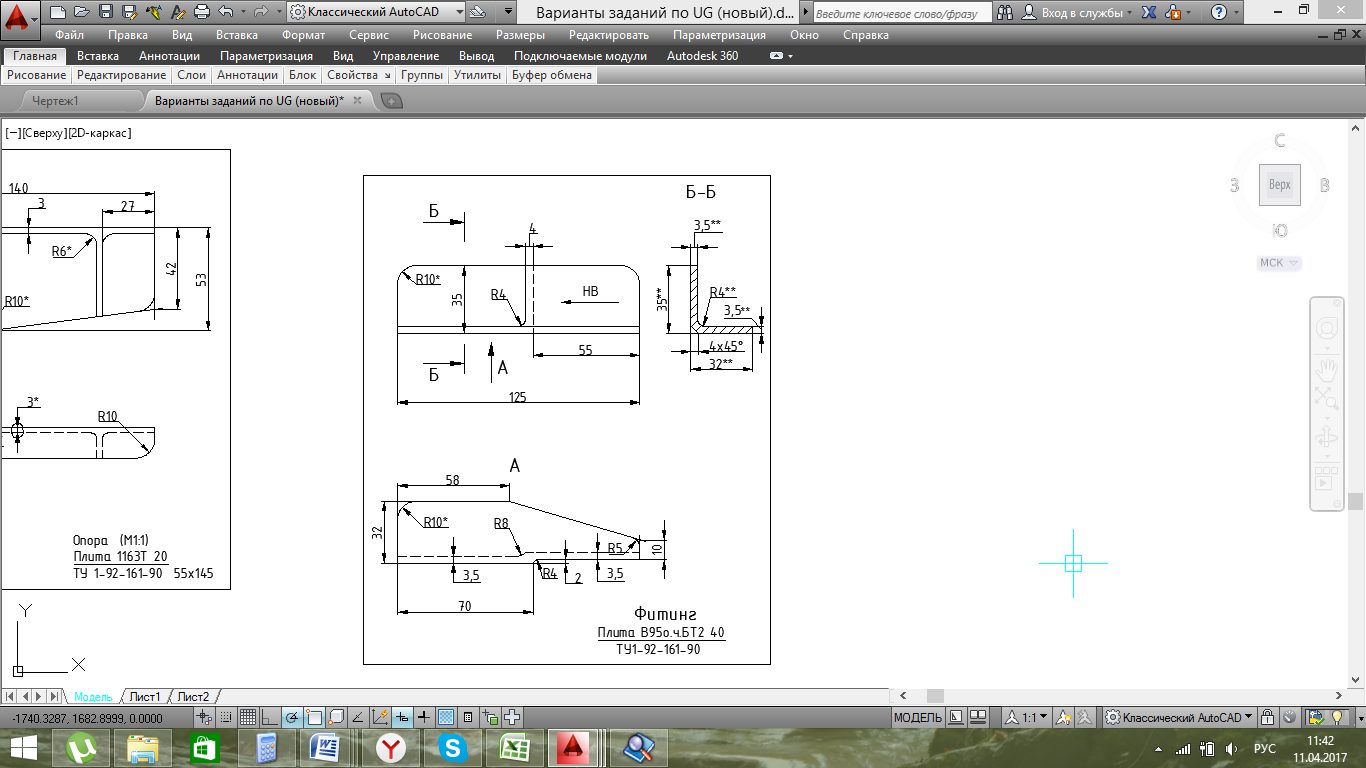 Вариант №2Выполнить чертеж фрезерованной авиационной детали в системе Autocad. Оформить, согласно ЕСКД.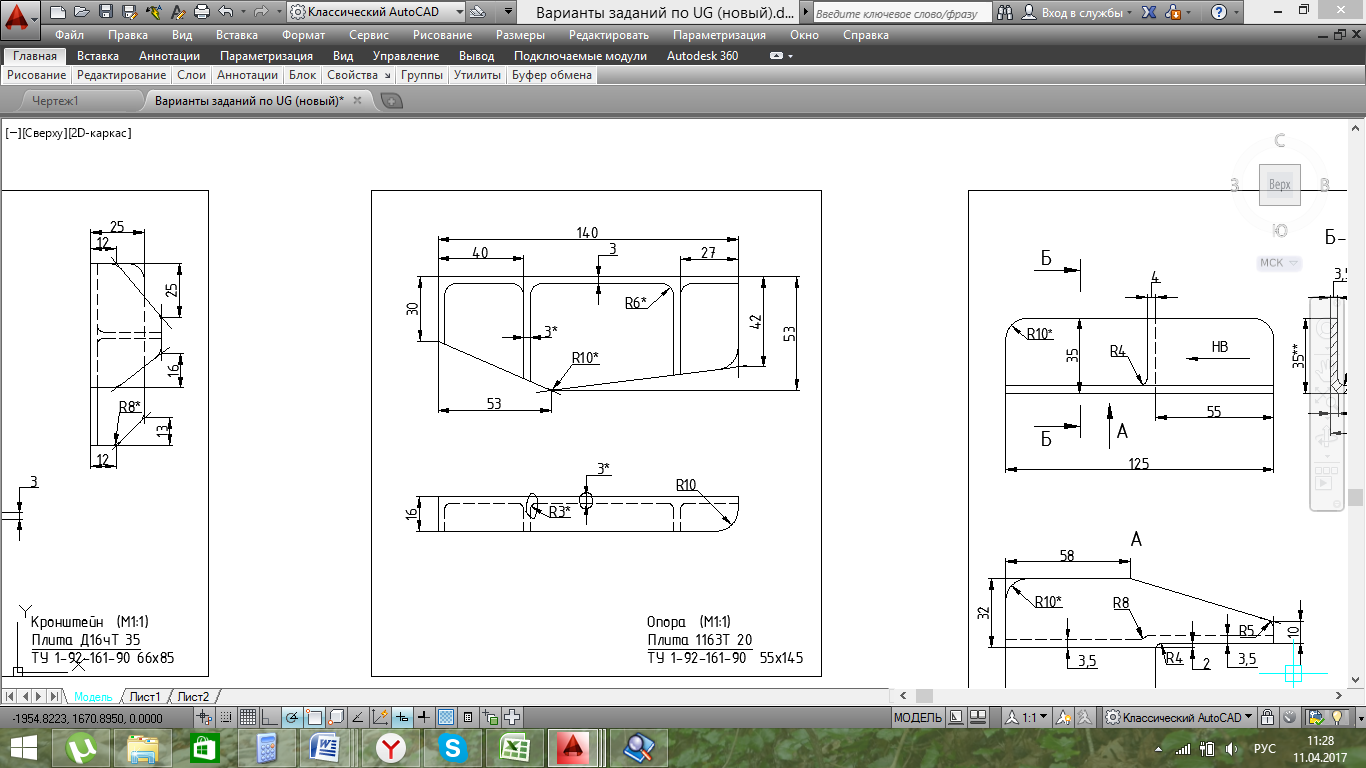 Практическое занятие №5.3Тема: «Построение листовой авиационной детали в системе AutoCAD. Хомут и пластина»2.Общая цель занятия:  приобретение практических навыков построения авиационных деталей в программе Autocad3.Конкретные цели занятия:	3.1. Обучающийся должен знать:-требования единой системы конструкторской документации (ЕСКД);- различные методики моделирования авиационной техники  и основы моделирования сборочных единиц.3.2. Обучающийся должен уметь:- анализировать конструкторскую документацию, читать чертежи по специальности;-оформлять технологическую документацию ручным способом или с использованием информационно – коммуникационных технологий (ИКТ);- оформлять сборочные чертежи агрегатов самолета в соответствии с ГОСТ;- разрабатывать чертежи деталей и узлов с использованием ИКТ- выполнять чертежи общего вида в соответствии с требованиями ЕСКД.-пользоваться специализированной терминологией;- подбирать правильный метод моделирования.4. Методические указания для Обучающихся по подготовке кпрактическому занятию4.1. Список литературы:Аббасов И.Б. Создаем чертежи на компьютере в Autocad2012,M.: ДМК Пресс, 2011 – 136с.Н.Н. Полещук. Самоучитель AutoCAD 2014, БХВ-Петербург, 2014 – 464с.4.2. Теоретические сведения4.3. Вопросы для повторения:Перечислить способы построения отрезков, окружностей, сопряжения, штриховки, фаскиПеречислить основные команды создания слоев. 5. Контроль и коррекция знаний Обучающихся5.1. Контрольные вопросы:Алгоритм построения фрезерованной авиационной детали. Хомут и пластина.Перечислить последовательность операций, необходимых для создания чертежа фрезерованной авиационной детали. Хомут и пластина.6. Указания к выполнению практического занятия6.1. Задание:Запустить программу.  На чертеже форматов А4, построить чертеж авиационной детали, заполнить основные надписи.Сохранить файлОформить отчет о проделанной работеВариант №1Выполнить чертеж листовой авиационной детали в системе Autocad. Выполнить необходимые сечения. Оформить, согласно ЕСКД.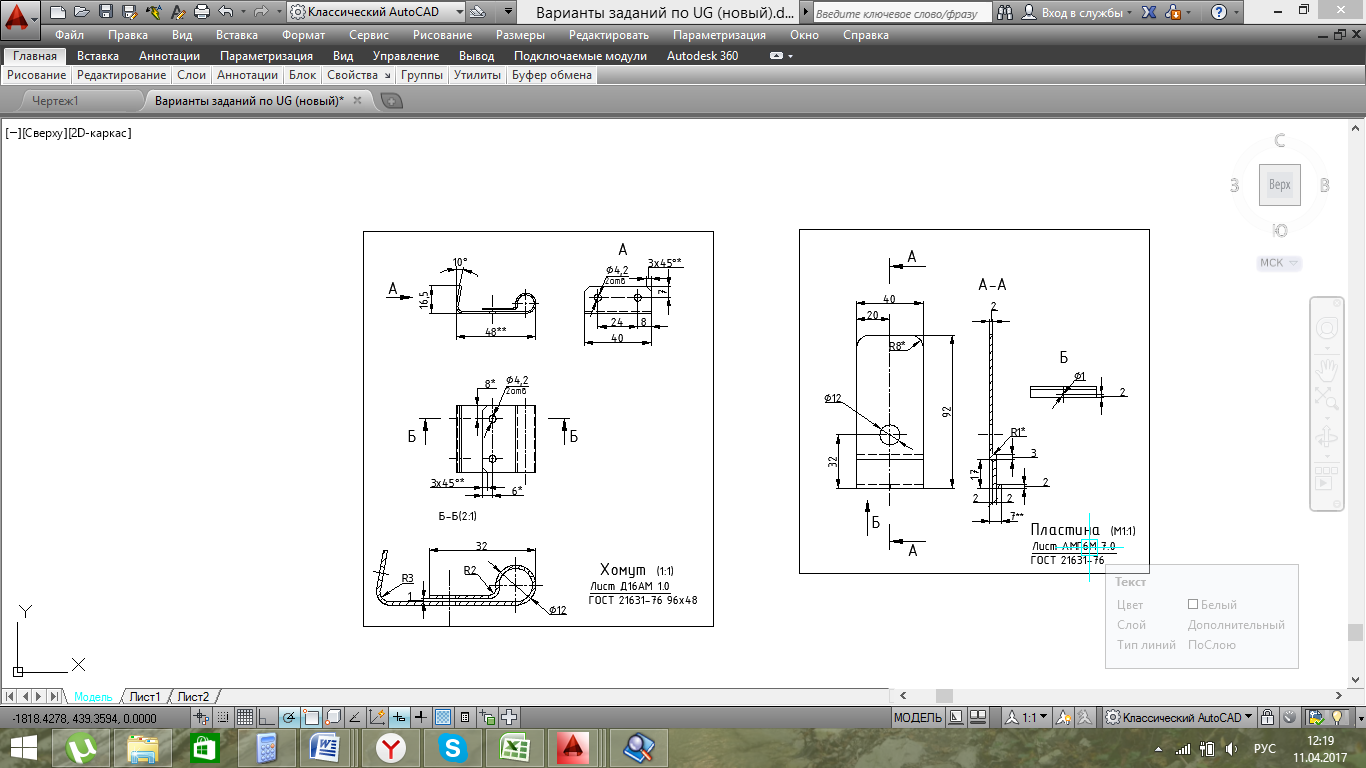 Вариант  №2Выполнить чертеж листовой авиационной детали в системе Autocad. Выполнить необходимые сечения. Оформить, согласно ЕСКД.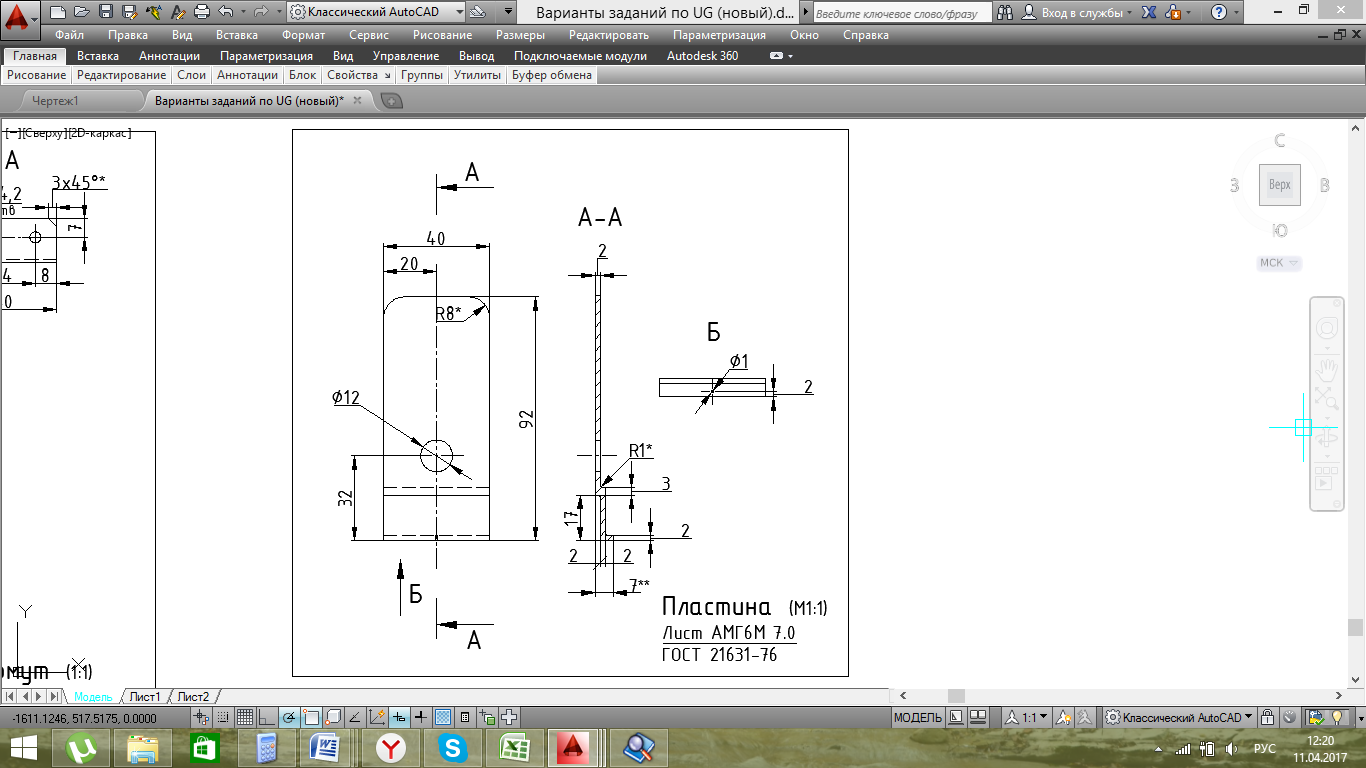 Практическое занятие №6.1Тема: «Построение сборочного чертежа в системе Autocad. Соединение болтом» 2.Общая цель занятия:  приобретение практических навыков построения сборочного чертежа в программе Autocad, Соединение болтом.3.Конкретные цели занятия:	3.1. Обучающийся должен знать:-требования единой системы конструкторской документации (ЕСКД);- различные методики моделирования авиационной техники  и основы моделирования сборочных единиц.3.2. Обучающийся должен уметь:- анализировать конструкторскую документацию, читать чертежи по специальности;-оформлять технологическую документацию ручным способом или с использованием информационно – коммуникационных технологий (ИКТ);- оформлять сборочные чертежи агрегатов самолета в соответствии с ГОСТ;- разрабатывать чертежи деталей и узлов с использованием ИКТ- выполнять чертежи общего вида в соответствии с требованиями ЕСКД.-пользоваться специализированной терминологией;- подбирать правильный метод моделирования.4. Методические указания для Обучающихся по подготовке кпрактическому занятию4.1. Список литературы:Аббасов И.Б. Создаем чертежи на компьютере в Autocad2012,M.: ДМК Пресс, 2011 – 136с.Н.Н. Полещук. Самоучитель AutoCAD 2014, БХВ-Петербург, 2014 – 464с.4.2. Теоретические сведения4.3. Вопросы для повторения:Перечислить способы построения отрезков, окружностей, сопряжения, штриховки, фаскиПеречислить основные команды создания слоев. 5. Контроль и коррекция знаний Обучающихся5.1. Контрольные вопросы:Алгоритм построения сборочного чертежа корпуса в системе Autocad.Перечислить последовательность операций, необходимых для создания сборочного чертежа корпуса в системе Autocad.6. Указания к выполнению практического занятия6.1. Задание:Запустить программу.  На чертеже формата А4 построить сборочный чертеж корпуса в системе Autocad, заполнить основные надписи.Сохранить файлОформить отчет о проделанной работе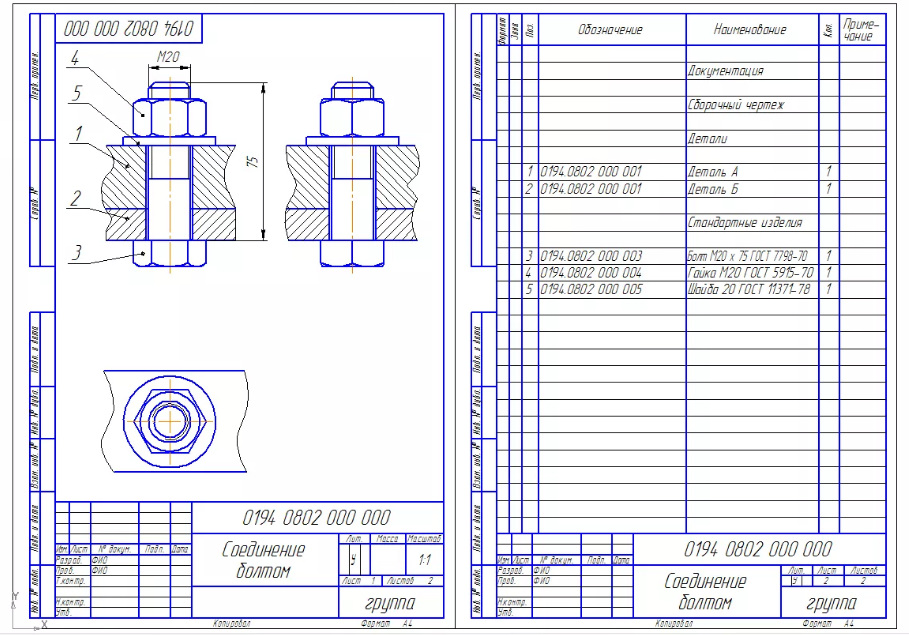 Практическое занятие №6.2Тема: «Построение сборочного чертежа в системе Autocad. Соединение шпилькой» 2.Общая цель занятия:  приобретение практических навыков построения сборочного чертежа в программе Autocad3.Конкретные цели занятия:	3.1. Обучающийся должен знать:-требования единой системы конструкторской документации (ЕСКД);- различные методики моделирования авиационной техники  и основы моделирования сборочных единиц.3.2. Обучающийся должен уметь:- анализировать конструкторскую документацию, читать чертежи по специальности;-оформлять технологическую документацию ручным способом или с использованием информационно – коммуникационных технологий (ИКТ);- оформлять сборочные чертежи агрегатов самолета в соответствии с ГОСТ;- разрабатывать чертежи деталей и узлов с использованием ИКТ- выполнять чертежи общего вида в соответствии с требованиями ЕСКД.-пользоваться специализированной терминологией;- подбирать правильный метод моделирования.4. Методические указания для Обучающихся по подготовке кпрактическому занятию4.1. Список литературы:Аббасов И.Б. Создаем чертежи на компьютере в Autocad2012,M.: ДМК Пресс, 2011 – 136с.Н.Н. Полещук. Самоучитель AutoCAD 2014, БХВ-Петербург, 2014 – 464с.4.2. Теоретические сведения4.3. Вопросы для повторения:Перечислить способы построения отрезков, окружностей, сопряжения, штриховки, фаскиПеречислить основные команды создания слоев. 5. Контроль и коррекция знаний Обучающихся5.1. Контрольные вопросы:Алгоритм построения сборочного чертежа корпуса в системе Autocad.Перечислить последовательность операций, необходимых для создания сборочного чертежа корпуса в системе Autocad.6. Указания к выполнению практического занятия6.1. Задание:Запустить программу.  На чертеже формата А4 построить сборочный чертеж корпуса в системе Autocad, заполнить основные надписи.Сохранить файлОформить отчет о проделанной работе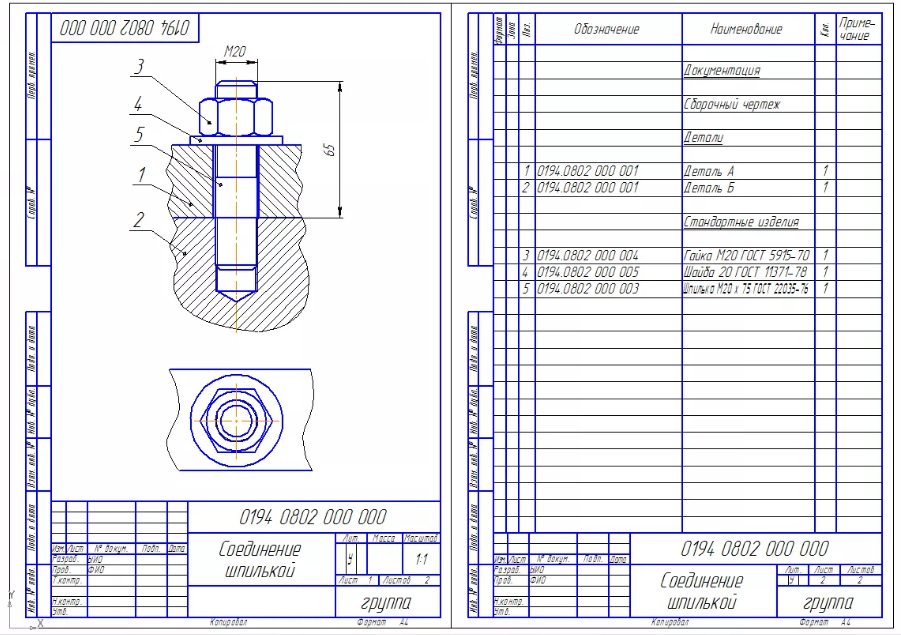 Практическое занятие №6.3Тема: «Построение сборочного чертежа в системе Autocad. Струбцина» 2.Общая цель занятия:  приобретение практических навыков построения сборочного чертежа в программе Autocad3.Конкретные цели занятия:	3.1. Обучающийся должен знать:-требования единой системы конструкторской документации (ЕСКД);- различные методики моделирования авиационной техники  и основы моделирования сборочных единиц.3.2. Обучающийся должен уметь:- анализировать конструкторскую документацию, читать чертежи по специальности;-оформлять технологическую документацию ручным способом или с использованием информационно – коммуникационных технологий (ИКТ);- оформлять сборочные чертежи агрегатов самолета в соответствии с ГОСТ;- разрабатывать чертежи деталей и узлов с использованием ИКТ- выполнять чертежи общего вида в соответствии с требованиями ЕСКД.-пользоваться специализированной терминологией;- подбирать правильный метод моделирования.4. Методические указания для Обучающихся по подготовке кпрактическому занятию4.1. Список литературы:Аббасов И.Б. Создаем чертежи на компьютере в Autocad2012,M.: ДМК Пресс, 2011 – 136с.Н.Н. Полещук. Самоучитель AutoCAD 2014, БХВ-Петербург, 2014 – 464с.4.2. Теоретические сведения4.3. Вопросы для повторения:Перечислить способы построения отрезков, окружностей, сопряжения, штриховки, фаскиПеречислить основные команды создания слоев. 5. Контроль и коррекция знаний Обучающихся5.1. Контрольные вопросы:Алгоритм построения сборочного чертежа корпуса в системе Autocad.Перечислить последовательность операций, необходимых для создания сборочного чертежа корпуса в системе Autocad.6. Указания к выполнению практического занятия6.1. Задание:Запустить программу.  На чертеже формата А4 построить сборочный чертеж корпуса в системе Autocad, заполнить основные надписи.Сохранить файлОформить отчет о проделанной работе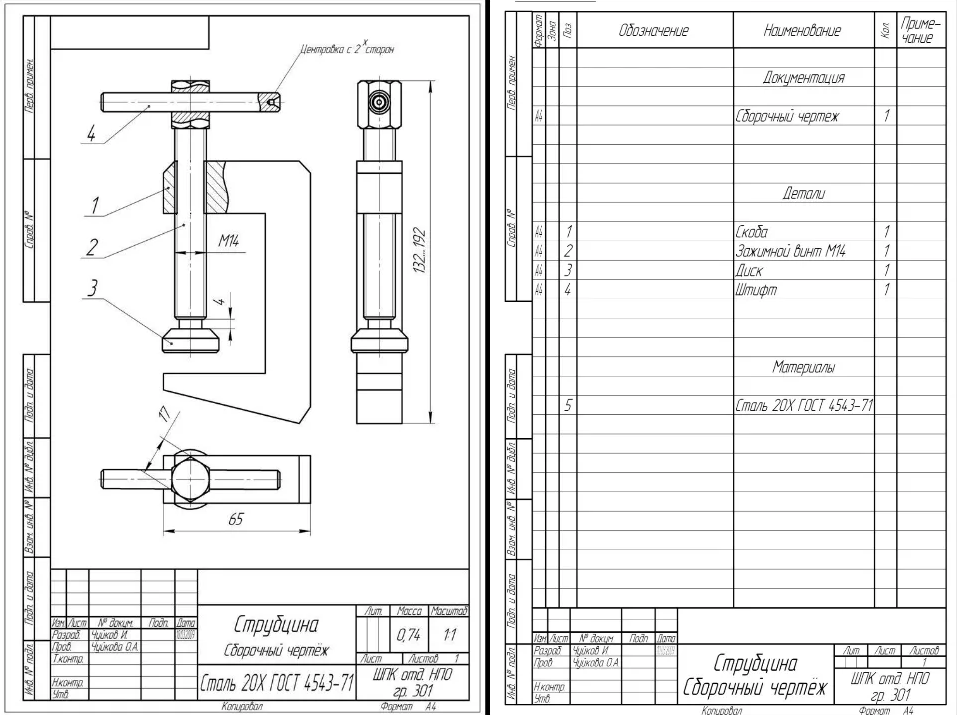 Практическое занятие №6.4Тема: «Построение сборочного чертежа в системе Autocad. Основание» 2.Общая цель занятия:  приобретение практических навыков построения сборочного чертежа в программе Autocad Основание.3.Конкретные цели занятия:	3.1. Обучающийся должен знать:-требования единой системы конструкторской документации (ЕСКД);- различные методики моделирования авиационной техники  и основы моделирования сборочных единиц.3.2. Обучающийся должен уметь:- анализировать конструкторскую документацию, читать чертежи по специальности;-оформлять технологическую документацию ручным способом или с использованием информационно – коммуникационных технологий (ИКТ);- оформлять сборочные чертежи агрегатов самолета в соответствии с ГОСТ;- разрабатывать чертежи деталей и узлов с использованием ИКТ- выполнять чертежи общего вида в соответствии с требованиями ЕСКД.-пользоваться специализированной терминологией;- подбирать правильный метод моделирования.4. Методические указания для Обучающихся по подготовке кпрактическому занятию4.1. Список литературы:Аббасов И.Б. Создаем чертежи на компьютере в Autocad2012,M.: ДМК Пресс, 2011 – 136с.Н.Н. Полещук. Самоучитель AutoCAD 2014, БХВ-Петербург, 2014 – 464с.4.2. Теоретические сведения4.3. Вопросы для повторения:Перечислить способы построения отрезков, окружностей, сопряжения, штриховки, фаскиПеречислить основные команды создания слоев. 5. Контроль и коррекция знаний Обучающихся5.1. Контрольные вопросы:Алгоритм построения сборочного чертежа корпуса в системе Autocad.Перечислить последовательность операций, необходимых для создания сборочного чертежа корпуса в системе Autocad.6. Указания к выполнению практического занятия6.1. Задание:Запустить программу.  На чертеже формата А4 построить сборочный чертеж корпуса в системе Autocad, заполнить основные надписи.Сохранить файлОформить отчет о проделанной работе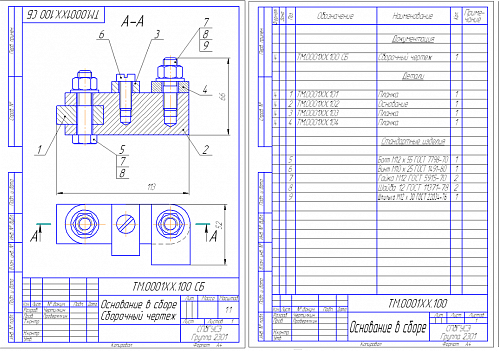 Практическое занятие №6.51.Тема: «Построение главного вида вала 1»2.Общая цель занятия: приобретение практических навыков построения технического чертежа в программе Autocad3.Конкретные цели занятия:	3.1. Обучающийся должен знать:-требования единой системы конструкторской документации (ЕСКД);- различные методики моделирования авиационной техники  и основы моделирования сборочных единиц.3.2. Обучающийся должен уметь:- анализировать конструкторскую документацию, читать чертежи по специальности;-оформлять технологическую документацию ручным способом или с использованием информационно – коммуникационных технологий (ИКТ);- оформлять сборочные чертежи агрегатов самолета в соответствии с ГОСТ;- разрабатывать чертежи деталей и узлов с использованием ИКТ- выполнять чертежи общего вида в соответствии с требованиями ЕСКД.-пользоваться специализированной терминологией;- подбирать правильный метод моделирования.4. Методические указания для Обучающихся по подготовке кпрактическому занятию4.1. Список литературы:Аббасов И.Б. Создаем чертежи на компьютере в Autocad2012,M.: ДМК Пресс, 2011 – 136с.Н.Н. Полещук. Самоучитель AutoCAD 2014, БХВ-Петербург, 2014 – 464с.4.2. Теоретические сведения4.3. Вопросы для повторения:Перечислить способы построения отрезков, окружностей, сопряжения, штриховки, фаскиПеречислить основные команды создания слоев. 5. Контроль и коррекция знаний Обучающихся5.1. Контрольные вопросы:Алгоритм построения сборочного чертежа корпуса в системе Autocad.Перечислить последовательность операций, необходимых для создания сборочного чертежа корпуса в системе Autocad.6. Указания к выполнению практического занятия6.1. Задание:Запустить программу.  На чертеже формата А3начертить главный вид вала. Выполнить три сечения.Сохранить файлОформить отчет о проделанной работе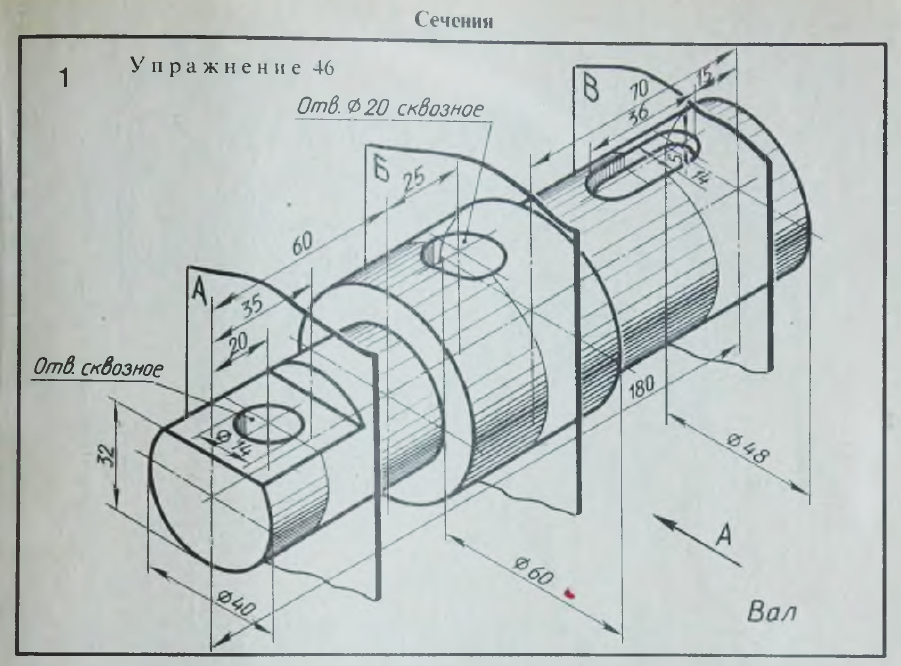 Практическое занятие №6.61.Тема: «Построение модели сборки авиационного узла в системе Autocad»2.Общая цель занятия:  приобретение практических навыков построения сборки авиационного узла в системе Autu в программе Autocad3.Конкретные цели занятия:	3.1. Обучающийся должен знать:-требования единой системы конструкторской документации (ЕСКД);- различные методики моделирования авиационной техники  и основы моделирования сборочных единиц.3.2. Обучающийся должен уметь:- анализировать конструкторскую документацию, читать чертежи по специальности;-оформлять технологическую документацию ручным способом или с использованием информационно – коммуникационных технологий (ИКТ);- оформлять сборочные чертежи агрегатов самолета в соответствии с ГОСТ;- разрабатывать чертежи деталей и узлов с использованием ИКТ- выполнять чертежи общего вида в соответствии с требованиями ЕСКД.-пользоваться специализированной терминологией;- подбирать правильный метод моделирования.4. Методические указания для Обучающихся по подготовке кпрактическому занятию4.1. Список литературы:Аббасов И.Б. Создаем чертежи на компьютере в Autocad2012,M.: ДМК Пресс, 2011 – 136с.Н.Н. Полещук. Самоучитель AutoCAD 2014, БХВ-Петербург, 2014 – 464с.4.2. Теоретические сведения4.3. Вопросы для повторения:Перечислить способы построения отрезков, окружностей, сопряжения, штриховки, фаскиПеречислить основные команды создания слоев. 5. Контроль и коррекция знаний Обучающихся5.1. Контрольные вопросы:Алгоритм построения авиационного узла в системе Autocad.Перечислить последовательность операций, необходимых для создания сборочного чертежа корпуса в системе Autocad.6. Указания к выполнению практического занятия6.1. Задание:Запустить программу.  На чертеже формата А3начертить сборочный чертеж авиационного узла. Сохранить файлОформить отчет о проделанной работе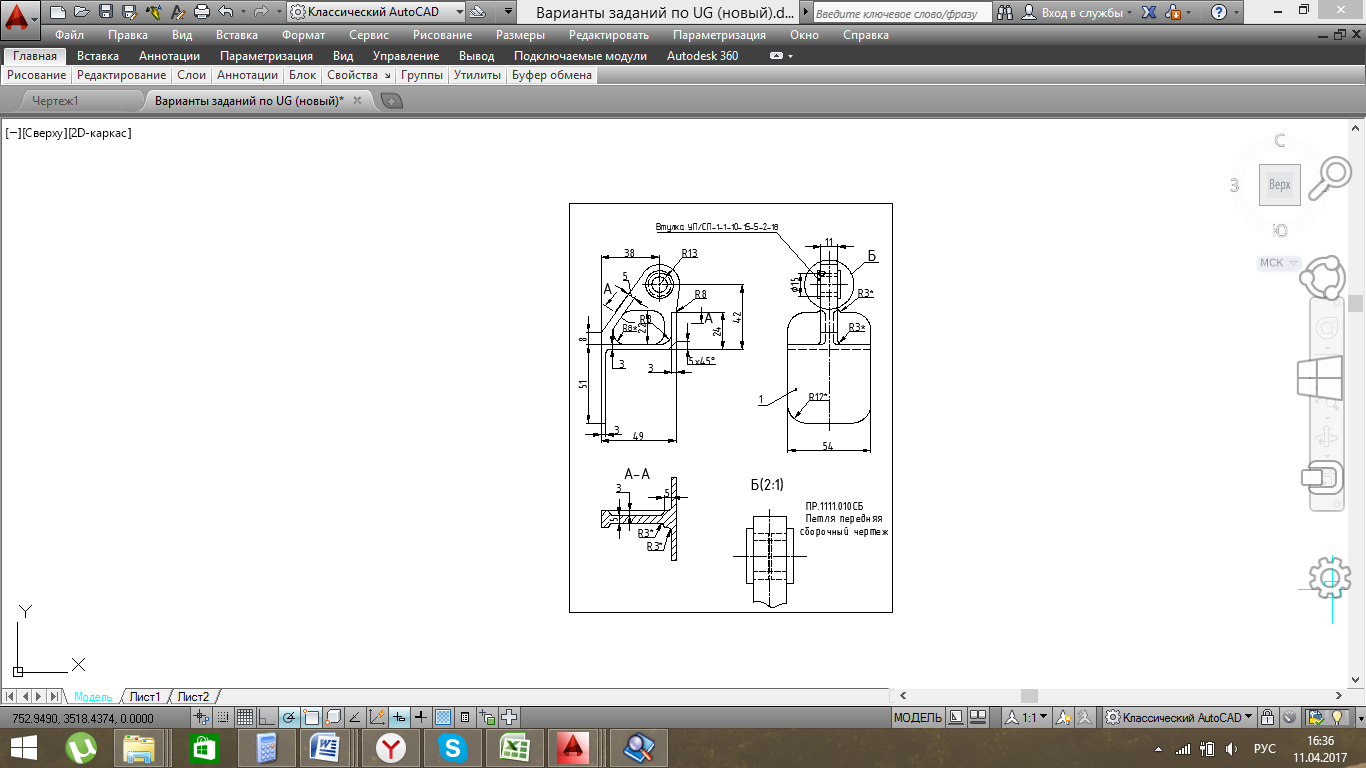 Практическое занятие № 7.11.Тема: «Построениечертежей входящих деталей нервюры»2.Общая цель занятия: приобретение практических навыков построения входящих деталей нервюры в программе Autocad3.Конкретные цели занятия:	3.1. Обучающийся должен знать:-требования единой системы конструкторской документации (ЕСКД);- различные методики моделирования авиационной техники  и основы моделирования сборочных единиц.3.2. Обучающийся должен уметь:- анализировать конструкторскую документацию, читать чертежи по специальности;-оформлять технологическую документацию ручным способом или с использованием информационно – коммуникационных технологий (ИКТ);- оформлять сборочные чертежи агрегатов самолета в соответствии с ГОСТ;- разрабатывать чертежи деталей и узлов с использованием ИКТ- выполнять чертежи общего вида в соответствии с требованиями ЕСКД.-пользоваться специализированной терминологией;- подбирать правильный метод моделирования.4. Методические указания для Обучающихся по подготовке кпрактическому занятию4.1. Список литературы:Аббасов И.Б. Создаем чертежи на компьютере в Autocad2012,M.: ДМК Пресс, 2011 – 136с.Н.Н. Полещук. Самоучитель AutoCAD 2014, БХВ-Петербург, 2014 – 464с.4.2. Теоретические сведения4.3. Вопросы для повторения:Перечислить способы построения отрезков, окружностей, сопряжения, штриховки, фаскиПеречислить основные команды создания слоев. 5. Контроль и коррекция знаний Обучающихся5.1. Контрольные вопросы:Алгоритм построения сборочного чертежа детали в системе Autocad.Перечислить последовательность операций, необходимых для определения геометрических параметров элементов нервюры, выбора расчетной схемы и построения эпюр.6. Указания к выполнению практического занятия6.1 Построение стрингера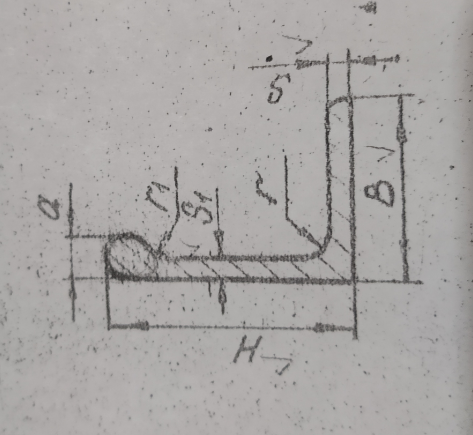 6.2 Построение стойки на лонжероне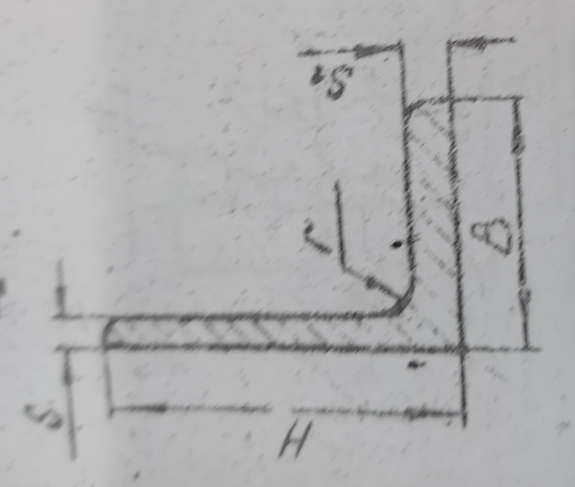 6.3 Построение компенсатора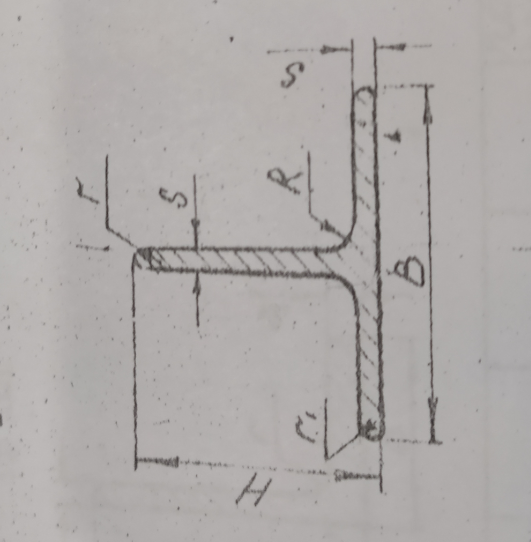 6.4. Построение пояса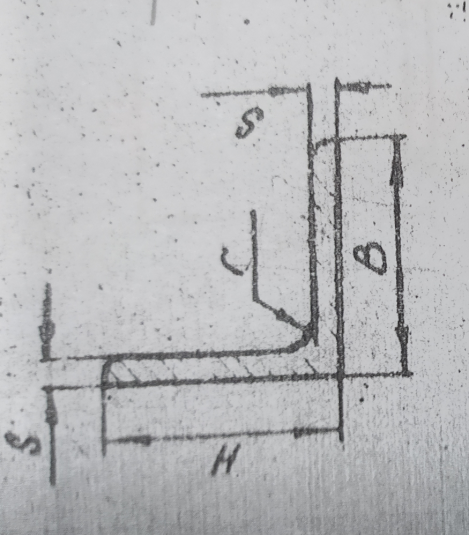 Практическое занятие № 7.21.Тема: «Построение теоретического обвода и теоретического контура нервюры»2.Общая цель занятия: приобретение практических навыков построения теоретического обвода и контура нервюры в программе Autocad3.Конкретные цели занятия:	3.1. Обучающийся должен знать:-требования единой системы конструкторской документации (ЕСКД);- различные методики моделирования авиационной техники  и основы моделирования сборочных единиц.3.2. Обучающийся должен уметь:- анализировать конструкторскую документацию, читать чертежи по специальности;-оформлять технологическую документацию ручным способом или с использованием информационно – коммуникационных технологий (ИКТ);- оформлять сборочные чертежи агрегатов самолета в соответствии с ГОСТ;- разрабатывать чертежи деталей и узлов с использованием ИКТ- выполнять чертежи общего вида в соответствии с требованиями ЕСКД.-пользоваться специализированной терминологией;- подбирать правильный метод моделирования.4. Методические указания для Обучающихся по подготовке кпрактическому занятию4.1. Список литературы:Аббасов И.Б. Создаем чертежи на компьютере в Autocad2012,M.: ДМК Пресс, 2011 – 136с.Н.Н. Полещук. Самоучитель AutoCAD 2014, БХВ-Петербург, 2014 – 464с.4.2. Теоретические сведения4.3. Вопросы для повторения:Перечислить способы построения отрезков, окружностей, сопряжения, штриховки, фаскиПеречислить основные команды создания слоев. 5. Контроль и коррекция знаний Обучающихся5.1. Контрольные вопросы:Алгоритм построения нервюры в системе Autocad.Перечислить последовательность операций, необходимых для построения теоретического обвода и контура нервюры.6. Указания к выполнению практического занятияПостроить теоретический обвод нервюры рис.1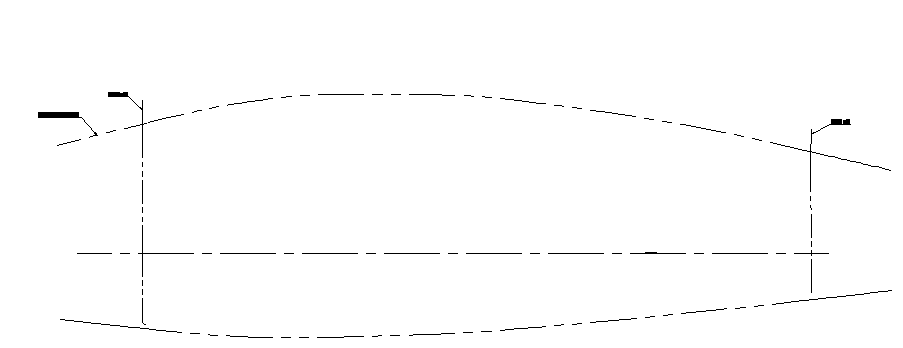 Рис.1 Теоретический обвод нервюрыРис.2 ось 1 лонжерона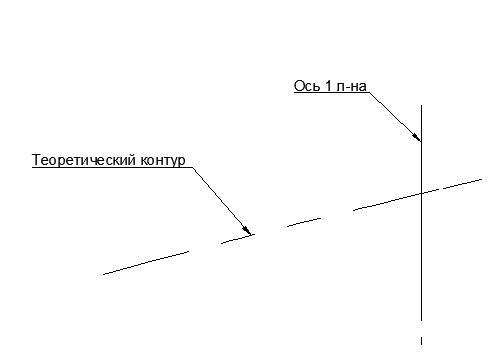 Рис.3 ось 2 лонжерона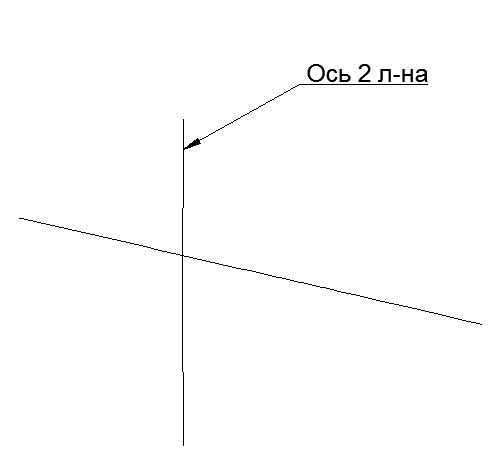 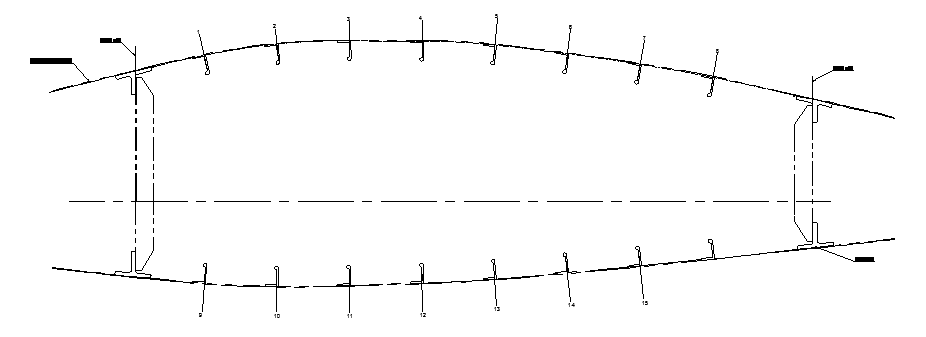 Рис. 4.Теоретический контур нервюры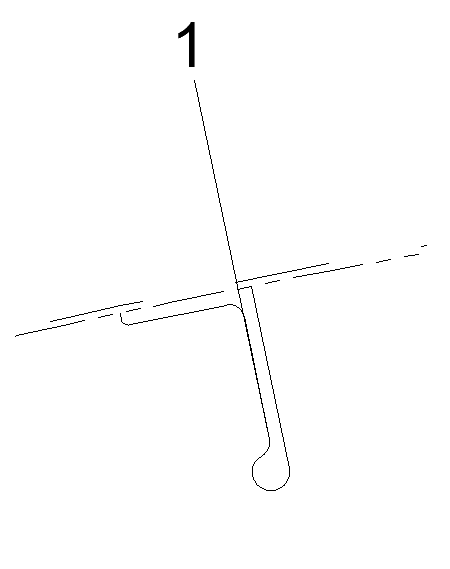 Рис.5.Стрингер нервюры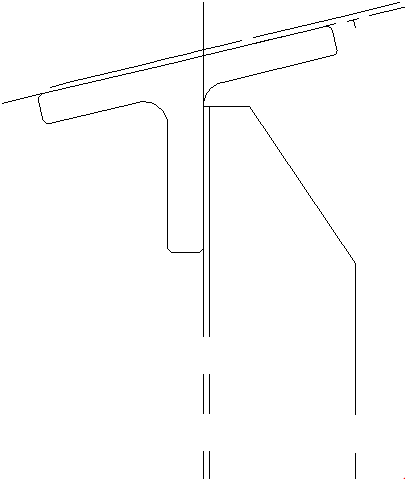 Рис. 6.Компенсатор нервюры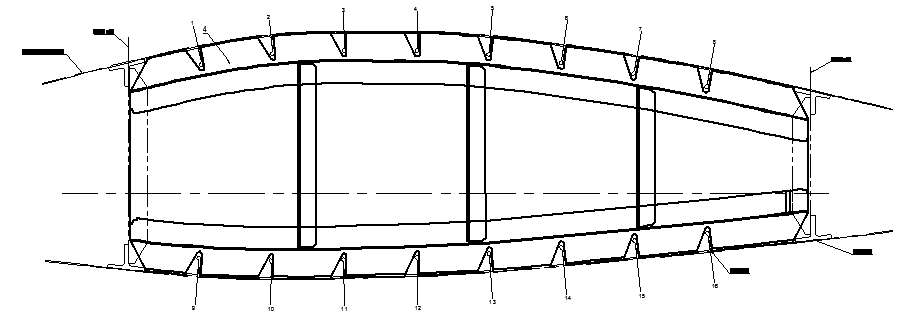 Рис. 7 Нервюра с построенными поясами и стойками6.2.Построение поясов и стоек нервюры рис.1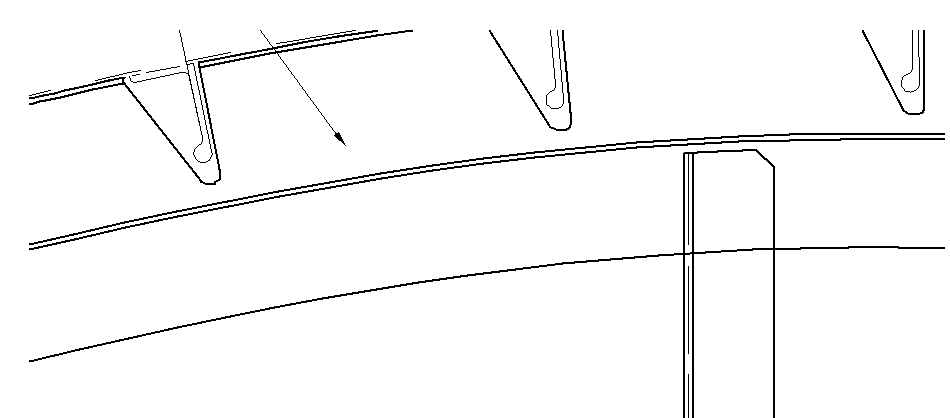 Рис.8 Пояс и стойка нервюры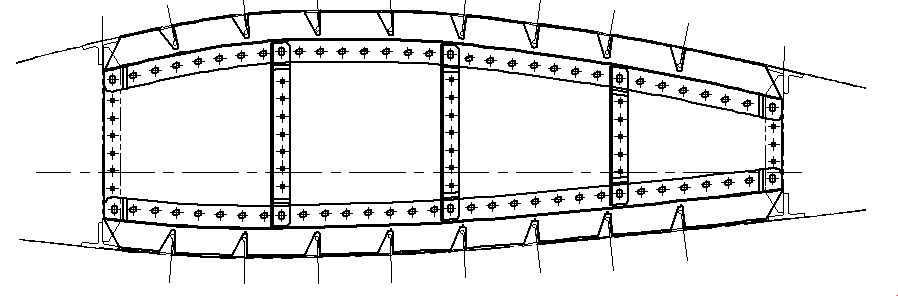 Рис. 9 Нервюра с заклепками и подсечками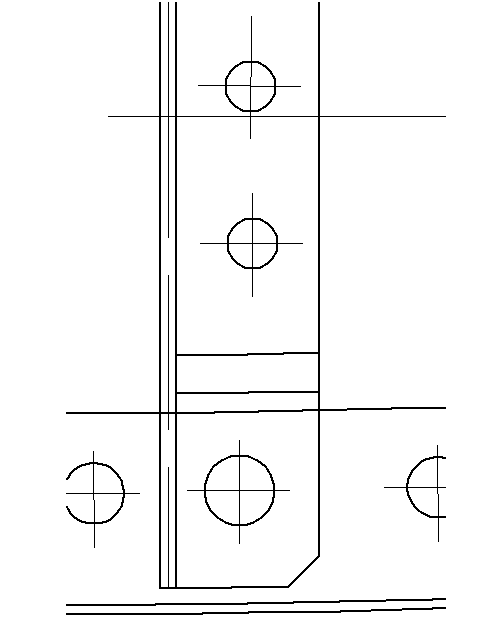 Рис. 10 Заклепки и подсечка нервюрыПрактическое занятие №7.31.Тема: «Нанесение размеров на чертеж нервюры и оформление чертежа согласно ЕСКД»2.Общая цель занятия:  приобретение практических навыков нанесения размеров на чертеж нервюрыи оформления его согласно ЕСКД в программе Autocad3.Конкретные цели занятия:	3.1. Обучающийся должен знать: конструкцию объектов производства (деталей, узлов, агрегатов планера летательного аппарата); требования единой системы конструкторской документации (ЕСКД)3.2. Обучающийся должен уметь :анализировать конструкторскую документацию, читать чертежи по специальности;разрабатывать чертежи деталей и узлов с использованием ИКТ- выполнять чертежи общего вида в соответствии с требованиями ЕСКД.4. Методические указания для Обучающихся по подготовке кпрактическому занятию4.1. Список литературы:Аббасов И.Б. Создаем чертежи на компьютере в Autocad2012,M.: ДМК Пресс, 2011 – 136с.Н.Н. Полещук. Самоучитель AutoCAD 2014, БХВ-Петербург, 2014 – 464с.4.2. Теоретические сведения4.3. Вопросы для повторения:Перечислить способы построения отрезков, окружностей, сопряжения, штриховки, фаскиПеречислить основные команды создания слоев. 5. Контроль и коррекция знаний Обучающихся5.1. Контрольные вопросы:Алгоритм нанесения размеров на чертеж нервюры в системе Autocad.Перечислить последовательность операций, необходимых для нанесения размеров на чертеж нервюры6. Указания к выполнению практического занятияНеобходимо нанести все размеры на чертеж нервюры – рис.1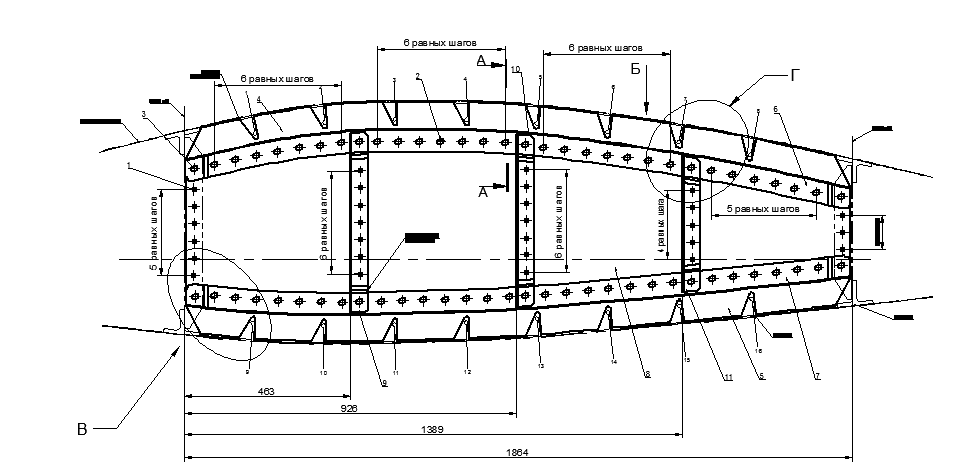 Рис.1 Размеры на чертеже нервюры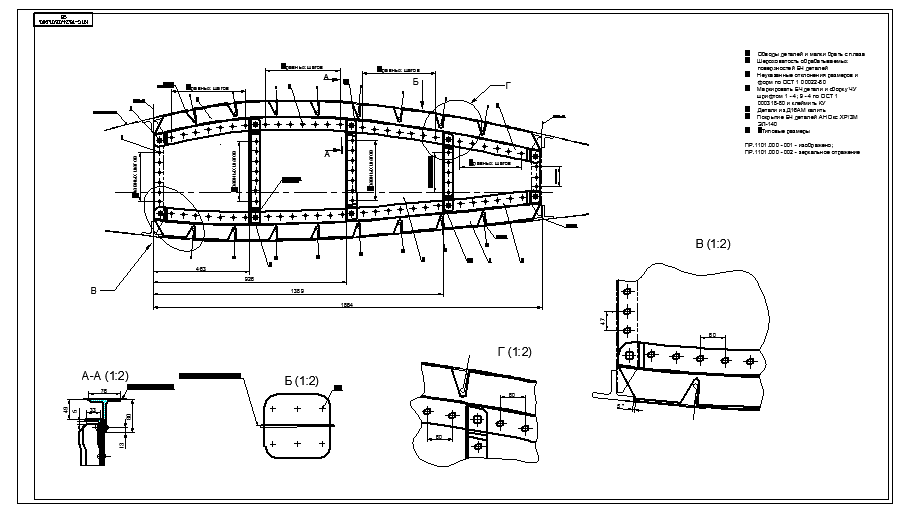 Рис.1 Полное оформление чертежа нервюры согласно ЕСКДМинистерство общего и профессионального образования Ростовской областигосударственное бюджетное профессиональное образовательное учреждение Ростовской области«Таганрогский авиационный колледж имени В.М.Петлякова»(ГБПОУ РО «ТАВИАК»)Отчет по практическому занятию №по дисциплине: «	МДК  01.03 Основы системы автоматизированного проектирования»тема:Выполнил:Обучающийся (Обучающийсяка) 
группы______		Фамилия, имя, отчество___________________________Дата сдачи:______________Проверил:преподаватель___________________(наименование дисциплины)_______________________________________________________(Ф.И.О.)Оценка:_________ ___________(подпись)Дата	__________________2022Критерии оценивания чертежа, выполненного в программе AutocadНаименование основных ошибок: 1. Линии чертежа: 2. Соблюдение масштаба: 3. Нанесение размеров: - размерные  линии  расположены  очень  близко или, наоборот, далеко от контура детали; - стрелки выбраны неверно; - нанесены не все размеры. 4. Неверно выполнен чертѐж. 5. Общий неаккуратный вид чертежа. Оценка 5 выставляется за:  оформление и содержание чертежа, соответствующее требованиям ЕСКД;  выполнение занятия в соответствии с заданием;  аккуратность и эстетику чертежа.  Оценка 4 выставляется за:  незначительные  нарушения  требований  ЕСКД  в оформлении чертежа;  неаккуратное выполнение чертежа.  Оценка 3 выставляется за:   неоднократные  нарушения  требований  ЕСКД  при оформлении  чертежа,  выполнении  изображений  и простановке размеров;  незначительные отклонения от задания;  неаккуратное выполнение чертежа Оценка 2 выставляется за:   нарушение  требований  ЕСКД  при оформлении  чертежа,  выполнении  изображений  и простановке размеров;  значительные отклонения от задания, оно не выполнено.Министерство общего и профессионального образования Ростовской областигосударственное бюджетное профессиональное образовательное учреждение Ростовской области«ТАГАНРОГСКИЙ АВИАЦИОННЫЙ  КОЛЛЕДЖ  ИМЕНИ  В.М.ПЕТЛЯКОВА»Одобрены на заседании Цикловой комиссии Эксплуатация летательных аппаратов  ГБПОУ РО «ТАВИАК»Рекомендованы к изданию Методическим Советом ГБПОУ РО «ТАВИАК»Одобрены: Л.Э. Алеева – заместитель директора по учебной работе ГБПОУ РО «ТАВИАК»С.А. Литвинова –старший методист ГБПОУ РО «ТАВИАК»А.В. Алексеева Комплект практических занятий – г.Таганрог:ГБПОУ РО «ТАВИАК», 2020. – 67 с.Вариант №1 Фланец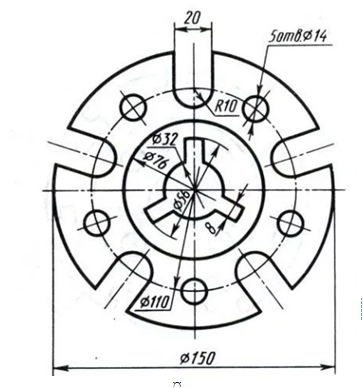 Вариант №2 Фланец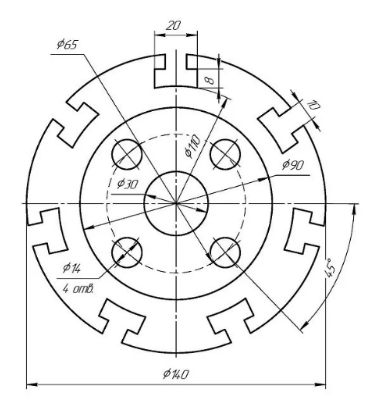 Вариант №3 Фланец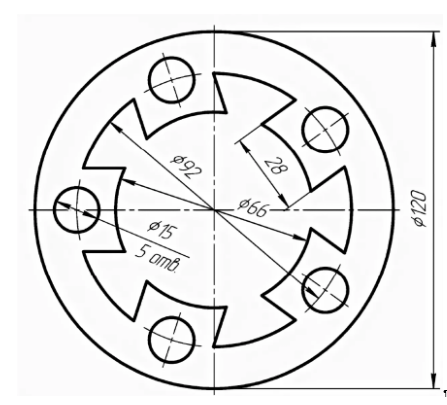 Вариант №4 Фланец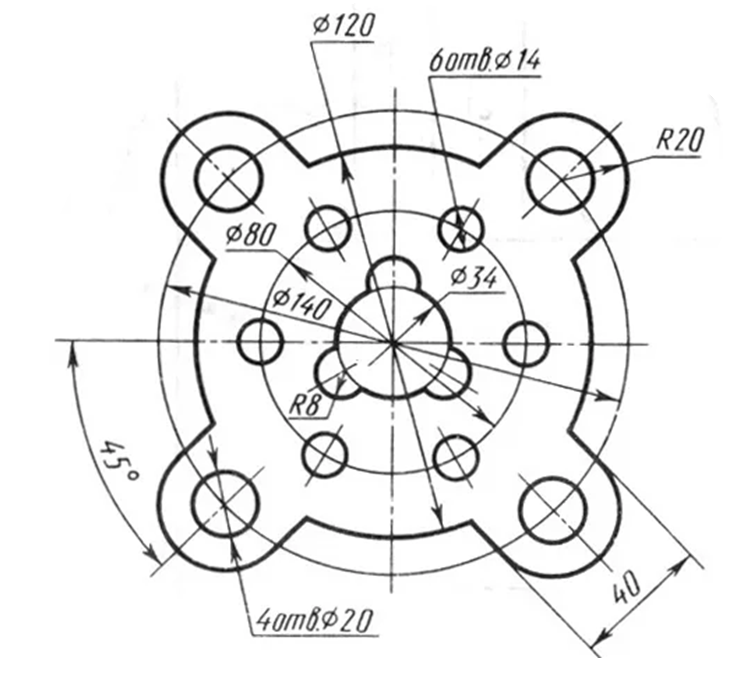 Вариант №5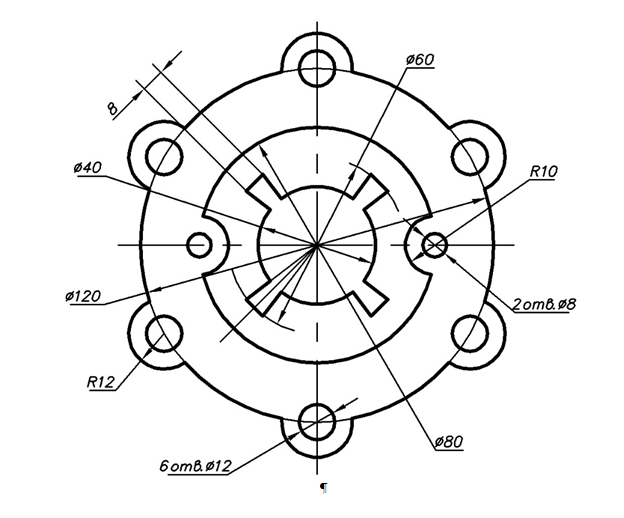 Вариант №6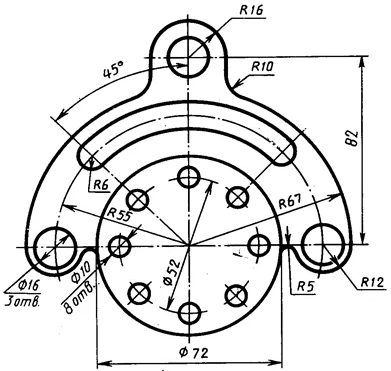 Вариант №1 Станина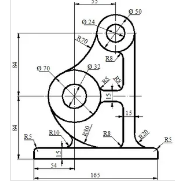 Вариант №2 Станина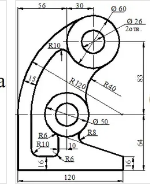 Вариант №3 Станина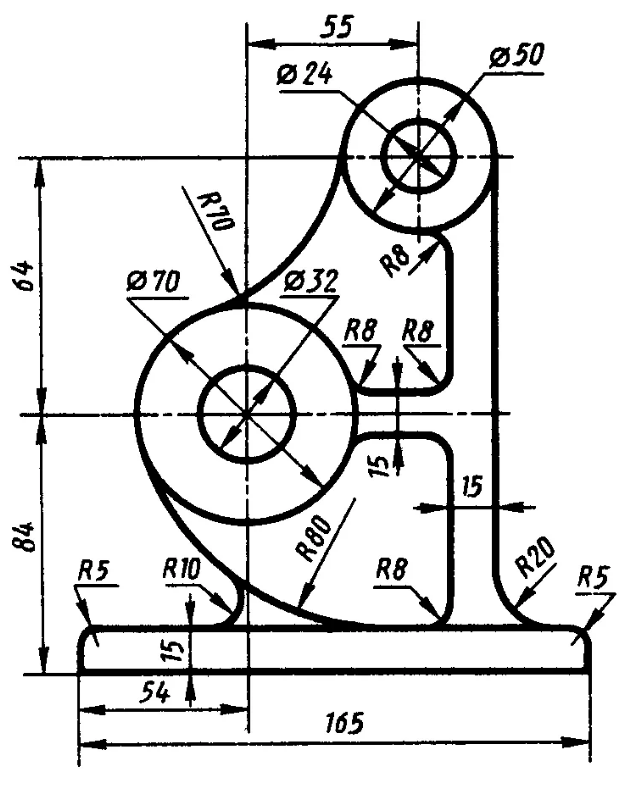 Вариант №4 Станина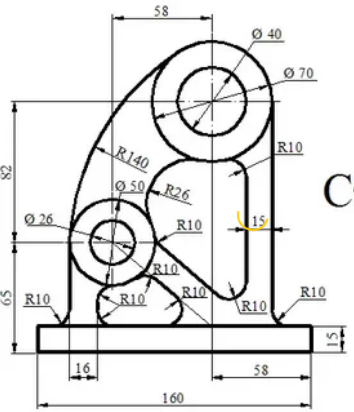 Вариант №1 Крышка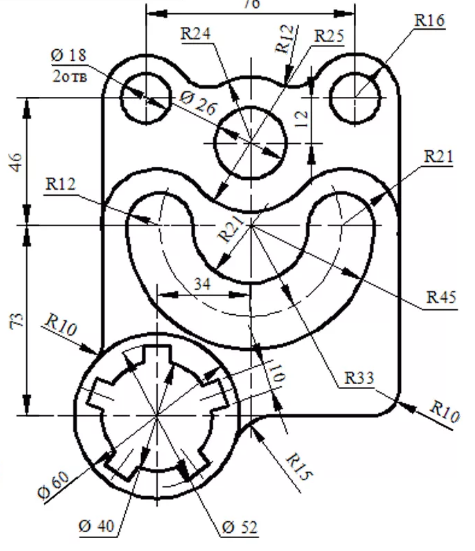 Вариант №2 Крышка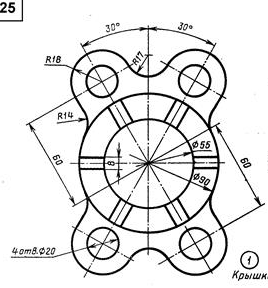 Вариант №3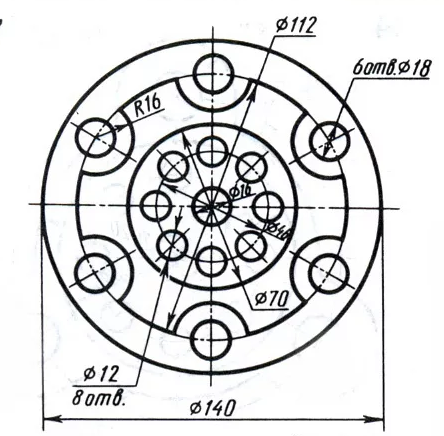 Вариант №4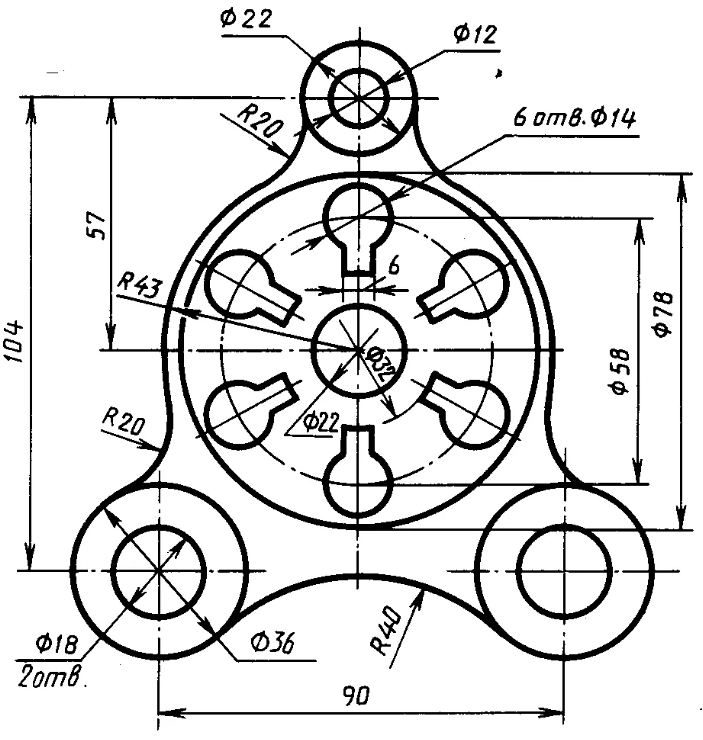 Вариант №1 Подвеска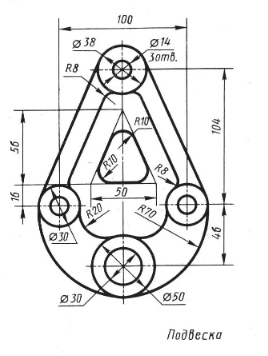 Вариант №2 Подвеска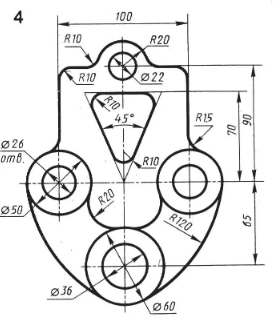 Вариант №1 Кронштейн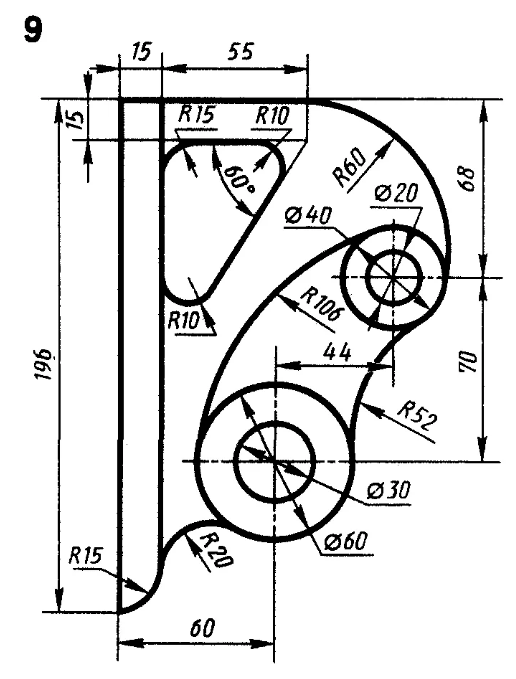 Вариант №2 Кронштейн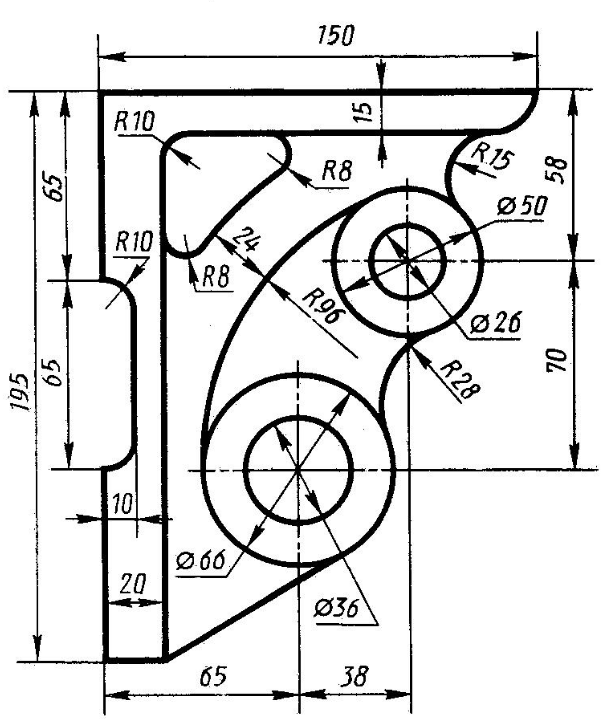 Вариант №3Вариант №4